МУНИЦИПАЛЬНОЕ БЮДЖЕТНОЕ ОБЩЕОБРАЗОВАТЕЛЬНОЕ УЧРЕЖДЕНИЕ«СРЕДНЯЯ ШКОЛА № 192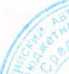 САМООБСЛЕДОВАНИЕ
деятельности муниципального
бюджетного общеобразовательного
учреждения «Средняя школа № 19»
за 2014-2015 учебный год(по состоянию на 01.08.2015 года)ГОРОД НИЖНЕВАРТОВСКСодержаниеОрганизационно-правовое обеспечение деятельности образовательного учреждения исистемы управления	3Характеристика образовательных программ, реализуемых в общеобразовательномучреждении	 7Кадровое обеспечение реализуемых образовательных и воспитательных программ .... 12Показатели уровня и качества общеобразовательной подготовки обучающихся	32Показатели оценки достижений предметных результатов по итогам государственной(итоговой) аттестации обучающихся 9 классов	41Показатели оценки достижений предметных результатов по итогам государственной(итоговой) аттестации обучающихся 11 классов в форме ЕГЭ	43Выполнение учебных планов и программ по уровням образования	47Характеристика системы воспитания в общеобразовательном учреждении	56Учебно-методическое, библиотечно-информационное, материально-техническоеобеспечение образовательного процесса	61Обеспечение безопасности образовательного процесса в МБОУ «СШ № 19»	70Меры по сохранению и укреплению здоровья обучающихся и сотрудников МБОУ«СШ № 19»	72Показатели деятельности образовательного учреждения,	подлежащиесамообследованию	75Организационно-правовое обеспечение деятельностиОБРАЗОВАТЕЛЬНОГО УЧРЕЖДЕНИЯ И СИСТЕМЫ УПРАВЛЕНИЯСамообследование муниципального бюджетного общеобразовательного учреждения «Средняя школа № 19» города Нижневартовска проводится в соответствии Приказом Министерства образования и науки РФ от 10 декабря 2013 года № 1324 «Об утверждении показателей деятельности образовательной организации, подлежащей самообследованию».Целями проведения самообследования являются обеспечение доступности и открытости информации о деятельности МБОУ «СШ № 19», а также подготовка отчета о результатах самооследования.Самообследование проводится ежегодно в августе администрацией образовательного учреждения. Самообследование проводится в форме анализа.Общая характеристика организацииПолное наименование образовательного учреждения - Муниципальное бюджетное общеобразовательное учреждение «Средняя школа №19» города Нижневартовска.Год основания - 1984. Лицензия, срок действия - серия 86Л01 №0001199, регистрационный № 1988. Срок действия лицензии с 26 марта 2015 бессрочно. Свидетельство государственной аккредитации - серия 86А01	№0000341, регистрационный № 1078. Срок действия с 12 мая 2015 года по 11 мая 2027 года. (Приказ службы по контролю и надзору в сфере образования ХМАО-Югры № 30-АД-1264 от 12.05.2015 года «О государственной аккредитации образовательной деятельности муниципального бюджетного общеобразовательного учреждения «Средняя школа № 19», г. Нижневартовск»).Руководитель образовательного учреждения - Елена Александровна Нарышкина, Отличник народного просвещения.Юридический адрес образовательного учреждения - 628624, Российская Федерация, Тюменская область, Ханты-Мансийский автономный округ - Югра, г. Нижневартовск, ул. Мира, 76-В.Контактный телефон (факс) - 8 (3466) 46-11-67; (8 (3466) 43-34-51).Электронный адрес образовательного учреждения - school19nv@mail.ruОфициальный сайт_ - school19-nv.ucoz.ruОбразовательное учреждение осуществляет образовательный процесс в соответствии с Федеральным Законом «Об образовании в Российской Федерации», Законом Ханты-Мансийского автономного округа-Югры «Об образовании в Ханты - Мансийском автономном округе -Югре».Локальные акты МБОУ «СШ № 19»:Организация учебной деятельности:Положение о формах получения образования.Положение о поощрениях за успехи в учебной, физкультурной, спортивной, общественной, творческой и другой деятельности.Положение	о	структуре, порядке	разработки и утверждения	основнойобразовательной программы начального общего образования МБОУ «СШ №19».Положение	о	структуре, порядке	разработки и утверждения	основнойобразовательной программы основного общего образования и основной образовательной программы среднего общего образования МБОУ «СШ №19».Положение о ведении электронного классного журнала/электронного дневника.Положение	о	порядке разработки	и утверждения программы	развитияобразовательной организации.Порядок организации обучения на дому.Положение о поощрениях за успехи в учебной, физкультурной, спортивной, общественной, творческой и другой деятельности.Методическая работа:Положение об организации методической работы в МБОУ «СШ № 19».Положение о школьном методическом объединении учителей в МБОУ «СШ № 19».Положение о порядке разработки, рассмотрения, согласования и утверждения рабочих учебных программ, реализуемых в МБОУ «СШ № 19».Положение о повышении квалификации педагогических работников МБОУ «СШ № 19».Положение об аттестации педагогических работников МБОУ «СШ № 19» с целью подтверждения соответствия занимаемой должности.Положение о рейтинговой оценке деятельности педагогических работников МБОУ «СШ №19».Положение о молодом специалисте МБОУ «СШ № 19».Положение о наставничестве в МБОУ «СШ № 19».Положение о научном обществе обучающихся в МБОУ «СШ № 19».Положение об организации и проведении школьного этапа всероссийской олимпиады школьников в МБОУ «СШ № 19».Положение о школьной научно-практической конференции обучающихся «Будущее рождается сегодня» в МБОУ «СШ № 19».Положение о проведении школьных предметных недель в МБОУ «СШ № 19». Система оценки качества:Положение об обеспечении функционирования внутренней системы оценки качества образования.Положение о самообследовании МБОУ «СШ №19».Информатизация:Положение о ведении официального сайта МБОУ «СШ №19»в сети «Интернет». Воспитательная работа:Положение о родительских собраниях.Положение о внешнем виде обучающихся.Положение о блоке дополнительного образования.Положение о ведении журнала дополнительного образования.Положение о конкурсе «Ученик года».Положение о совете старшеклассников.Положение «О порядке избрания президента детской организации «Содружество».Положение о классном уголке.Положение о руководителе кружка.Положение о классном руководителе.Положение о Совете профилактики безнадзорности и правонарушений среди обучающихся.Положение о пришкольном лагере.Правила внутреннего распорядка для обучающихся.Правила внутреннего трудового распорядка.Правила посещения мероприятий, не предусмотренных учебным планом. Здоровьесбережение:Положение о создании условий для охраны здоровья обучающихся.Порядок использования лечебно-оздоровительной инфраструктуры, объектов спорта и объектов культуры образовательной организации.Положение об организации отдыха и оздоровления обучающихся в каникулярноевремя.Положения о структурных подразделениях и комиссиях:1. Положение об Управляющем СоветеПоложение о Попечительском Совете.Положение об административном совете.Положение о совете родителей. Положение об общем собрании трудового коллектива образовательной организацииПоложение о Педагогическом Совете.Положение о Методическом Совете.Положение о нормах профессиональной этики педагогических работников и служебного поведения педагогических работников Положение о комиссии по урегулированию споров между участниками образовательных отношений.Характеристика образовательных программ, реализуемых вОБЩЕОБРАЗОВАТЕЛЬНОМ УЧРЕЖДЕНИИМБОУ «СШ № 19» осуществляет образовательный процесс в соответствии с уровнями общеобразовательных программ трех уровней общего образования:1ступень-начальное общее образование (срок освоения 4 года);2ступеньосновное общее образование (срок освоения 5 лет);3ступень-среднее общее образование (срок освоения 2 года).В образовательной деятельности используются типовые общеобразовательные программы, примерные программы по учебным предметам, в полном объеме обеспечивающие реализацию учебного плана школы всоответствии с содержанием образования требованиям государственных образовательных стандартов и стандартов второго поколения (ФГОС), реализацию образовательной программы, Программы развития образовательного учреждения. Программы обеспечены учебной и методической литературой.Рабочие программы, рассмотрены на заседаниях методических объединений, приняты на методическом совете и утверждены директором образовательной организации В них указано количество учебных часов на весь учебный год и отражено выполнение практической части программы по предметам. Во всех программах определены задачи обучения, требования к уровню подготовки выпускников, раскрыты обязательные компоненты содержания обучения и параметры качества усвоения учебного материала. Количество контрольных, практических и лабораторных работ соответствует норме. Содержание образовательных программ соответствует целям и задачам развития школы. Администрацией школы ведется регулярный контроль прохождения программного материала по учебным предметам. Все программы реализуются в полном объеме. Количество часов в календарно-тематическом планировании по всем предметам соответствует учебному плануи программам по предмету.Дополнительное образованиеВ системе единого воспитательно-образовательного пространства образовательной организации работа дополнительного образования направлена на выполнение задач по дальнейшему обеспечению доступных форм обучения обучающихся во внеурочное время с учетом их индивидуальных особенностей.Осуществление контроля велось по следующим направлениям:контроль школьной документации;контроль работы педагогических кадров;контроль состояния преподавания предметов дополнительного образования;контроль педагогов дополнительного образования по поддержанию интереса к занятиям;контроль над работой кружков по сохранению контингента обучающихся;контроль над посещаемостью дополнительного образования обучающимися «группы риска».Значительные возможности для современного решения задач воспитания представляет система дополнительного образования детей, ориентированная на свободный выбор и освоение обучающимися дополнительных образовательных программ. В формировании личности обучающегося велика роль единства урочной, внеурочной деятельности и дополнительного образования.В 2014-20105 учебном году блок дополнительного образования обучающихся в МБОУ «СШ №19» был представлен рядом направлений: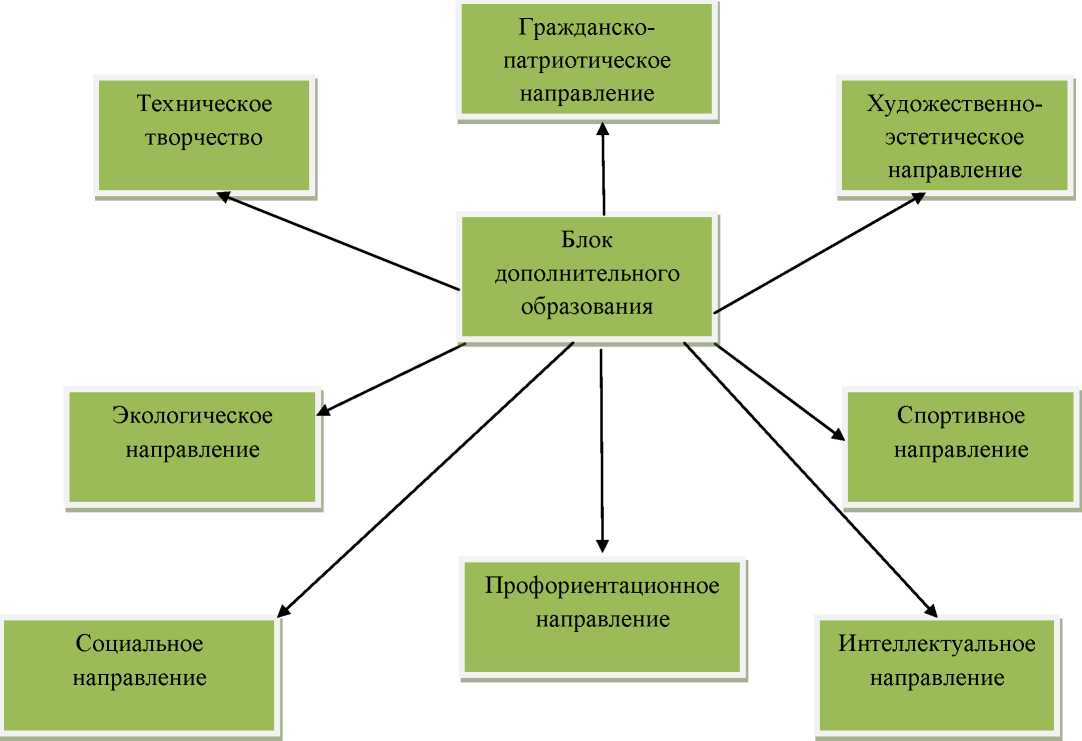 Система дополнительного образования образовательной организации обеспечивает непрерывное образование обучающихся, возможность постоянного творческого развития. Сегодня образованность человека определяется его всесторонним развитием. На основании этого образовательный процесс в системе ДО школы направлен на всестороннее развитие ребенка, раскрытие его творческих возможностей, способностей и таких качеств личности, как инициативность, самостоятельность, трудоспособность.Именно эти концептуальные позиции определили цель дополнительного образования на 2014-2015 учебный год - обеспечить оптимальные условия для дополнительного образования обучающихся, создать условия для успешной работы школьников в различных творческих, художественных коллективах, научнотехнических объединениях и спортивных секциях.Для осуществления поставленной цели педагогическим коллективом решались задачи развития дополнительного образования в образовательной организации:развивать систему мониторинга интересов и потребностей обучающихся и родителей в дополнительном образовании;определить содержание дополнительного образования, его формы и методы работы с обучающимися с учетом возрастных особенностей;формировать условия для создания единого образовательного пространства;создавать максимальные условия для освоения обучающимися духовных и культурных ценностей, воспитывать уважение к истории и культуре своего и других народов.В 2014-2015 году были разработаны новые программы объединений дополнительного образования, полностью соответствующие требованиям к содержанию и оформлению образовательных программ дополнительного образования детей. Содержание образовательных программ было направлено на решение задач, поставленных перед педагогами дополнительного образования в 2014-2015 учебном году, в целенаправленном добровольном использовании ребенком свободного от уроков времени для полноценного развития своих потенциальных возможностей;Основные функции дополнительного образования:образовательная — обучение ребенка по дополнительным образовательным программам, получение им новых знаний;воспитательная — обогащение и расширение культурного кругозора,формирование культуры общения, определение на этой основе четкихнравственных ориентиров, ненавязчивое воспитание детей через их приобщение к9культуре;креативная — создание гибкой системы для реализации индивидуальных творческих интересов личности;интеграционная — создание единого образовательного пространства школы;функция социализации — освоение ребенком социального опыта, приобретение им навыков воспроизводства социальных связей и личностных качеств, необходимых для жизни;функция самореализации — самоопределение ребенка в социально и культурно значимых формах жизнедеятельности, проживание им ситуаций успеха, личностное саморазвитие.Образовательные программы дополнительного образования создают целостную систему, основанную на принципах непрерывности, доступности и научности.Практически все программы имеют пролонгированные сроки реализации: от 2-х до 5- ти лет обучения, реализуются в следующих формах: секции, хор, ансамбль, студии, творческий коллектив, кружок. Формы определяются психолого-гигиеническими требованиями, санитарными нормами и вместимостью помещения. Количественный состав групп - от 10 до 20 человек. Допускается деление на подгруппы, индивидуальное обучение в соответствии с особенностями образовательного процесса.Занятия проходят во второй половине дня. Их продолжительность:для школьников I уровня обучения - от 30 минут до 1,5 часов;для учащихся II, III уровня обучения - от 45 минут до 2 часов.Перечень кружков и секцийКадровое обеспечение реализуемых образовательных иВОСПИТАТЕЛЬНЫХ ПРОГРАММВ условиях реформирования системы образования особую ценность имеет кадровый потенциал. Воспитать человека с современным мышлением, способного успешно самореализоваться в жизни, могут только педагоги, обладающие высоким профессионализмом. При этом в понятие «профессионализм» включаются не только предметные, дидактические, методические, психолого- педагогические знания и умения, но и личностный потенциал педагога, в который входят система его профессиональных ценностей, его убеждения, его установки.Модернизация Российского образования, обновление всех компонентов образовательного процесса повысили планку требований к педагогическим работникам. Сегодня педагог должен уметь на высоком уровне, комплексно и творчески решать сложные профессиональные задачи:диагностировать уровень развития обучающихся, выстраивать реальные цели и задачи своей деятельности и деятельности учеников;отбирать целесообразные содержание, способы и средства с учетом развития познавательных и социальных характеристик обучающихся, отслеживать результаты своей деятельности и достижения учеников;применять известные и разрабатывать авторские образовательные программы, технологии, методические приемы;организовывать познавательную деятельность, быть проводником в огромном «море» информации в условиях современности.Повышение квалификации педагоговПрофессионализм педагогических кадров МБОУ «СШ №19» высок. 21 учитель имеет высшую и 20 - первую квалификационные категории. 52 педагога имеют высшее образование.В 2014-2015 учебном году аттестацию прошли 10 учителей МБОУ «СШ №19», что составляет 20,4% от общей численности педагогов. Из них 2 учителя впервые прошли аттестацию на высшую и первую квалификационные категории, 4 педагога подтвердили высшую квалификационную категорию и 4 учителя успешно прошли процедуру на соответствие занимаемой должности.Фундаментальным ресурсом для развития профессионального мастерства педагогов в условиях реализации ФГОС становится организация внутрикорпоративного повышения квалификации педагогических работников, поскольку она ориентирована на потребности и образовательного учреждения в целом, и каждого педагога.Основными целями внедрения модели внутрикорпоративного повышения квалификации педагогов МБОУ «СШ № 19» являютсяобеспечение реализации стратегической задачи системы непрерывного профессионального педагогического образования - формирование нового поколения педагогов, готовых реализовать требования ФГОС;формирование качественно нового педагогического коллектива, способного к эффективной управленческой деятельности, в которой каждый научится выполнять разные роли, будет уметь управлять в одной сфере деятельности и взаимодействовать в другой.Самообразованию учителя в системе повышения квалификации педагогических работников отведена важная роль. Неоспоримо, что уровень профессионализма педагогов должен постоянно расти, и в этом случае эффективность различных курсов повышения квалификации, семинаров и конференций невелика без процесса самообразования учителя. Темы самообразования педагогов МБОУ «СШ №19», над которыми осуществлялась работа в 2014-2015 учебном году, актуальны и значимы с точки зрения современных подходов к образованию.Итак, способность к самообразованию определяется психологическими и интеллектуальными показателями каждого отдельного учителя, но не в меньшей степени эта способность вырабатывается в процессе работы над составлением плана собственной педагогической деятельности (дорожной карты учителя), реализацией плана (мониторинга своей деятельности) анализа и самоанализа, рефлексией собственной деятельности, представлением результатов педагогической деятельности (портфолио педагога). Педагоги МБОУ «СШ № 19» находятся в постоянном процессе самообразования и самосовершенствования.В 2014-2015 учебном году педагоги МБОУ «СШ №19» проходили обучение на семинарах разных как по своей форме, так и по содержанию. Семинары были проведены специалистами следующих организаций:Издательство «Дрофа»;Инновационная компания «Мыследеятельностная педагогика»;МАУ г. Нижневартовска «Молодежный центр»;ИП Кузнецова Л.Н. (г. Нижневартовск);БУ СПО ХМАО-Югры «Нижневартовский социально-гуманитарный колледж»;БУ СПО ХМАО-Югры «Нижневартовский профессиональный колледж»;ООО «Межотраслевой институт коммунальных стратегий»;АНО «Учебно-методический центр Арсенал образования»;Издательский центр «Вентана-Граф»;АУ ДПО ХМАО-Югры «Институт развития образования»;ГОУ ВПО ХМАО-Югры «Сургутский государственный педагогический университет»;Издательство «Просвещение».В 2014-2015 учебном году обучение на семинарах прошли 24 педагога МБОУ «СШ №19», что составляет 48% от общего числа педагогических работников образовательной организации.Обучение педагогических работников МБОУ «СШ №19»на семинарах в 2014-2015 учебном годуВ настоящее время у педагогов все большую популярность получают такие формы обучение как вебинары и видеоконференции. В 2014-2015 учебном году общее количество часов, затраченное на обучение средствами вебинаров и видеоконференций, составило 222 часа. Большая часть вебинаров была посвящена введению и реализации федеральных государственных образовательных стандартов, внедрению в образовательный процесс электронных учебников и другим актуальным вопросам образования.Обучение педагогических работников МБОУ «СШ №19» на вебинарахв 2014-2015 учебном годуВ этом учебном году курсы повышения квалификации прошли 28 учителей (57,1% от общего числа педагогов).Педагогической базой для обучения педагогов МБОУ «СШ № 19» в течение учебного года были учреждения:АУ ДПО ХМАО-Югры «Институт развития образования»;БУ «Нижневартовский социально-гуманитарный колледж»;ФГБОУ ВПО «Нижневартовский государственный университет»;ГБОУ ВПО «Сургутский государственный университет»;ГБОУ ВПО ХМАО - Югры «Сургутский государственный педагогический университет».Прохождение курсов повышения квалификации педагогическими работниками
МБОУ «СШ №19» в 2014-2015 учебном годуПрохождение аттестации педагогическими работниками
в 2014-2015 учебном годуСоздание условий для проведения аттестации педагогических работников - одно из важных направлений деятельности МБОУ «СШ №19». Ведь именно аттестация дает возможность стимулировать непрерывный рост уровня профессиональной компетентности педагогов. Нормативной базой по аттестации педагогических работников являются следующие документы:Приказ Министерства образования и науки РФ от 07.04.2014 года № 276 «О порядке проведения аттестации педагогических работников организаций, осуществляющих образовательную деятельность».Приказ Департамента образования и молодежной политики ХМАО - Югры от 25.08.2014 года. № 861 «Об аттестации педагогических работников организаций, осуществляющих образовательную деятельность на территории Ханты- Мансийского автономного округа - Югры» с изменениями от 02.10.2014 года № 1274.В 2014-2015 учебном году аттестацию прошли 10 учителей МБОУ «СШ №19», что составляет 20,4% от общей численности педагогов. Из них 2 учителя впервые прошли аттестацию на высшую и первую квалификационные категории, 4 педагога подтвердили высшую квалификационную категорию и 4 учителя успешно прошли процедуру на соответствие занимаемой должности.Результаты прохождения аттестации педагогами МБОУ «СШ №19»в 2014-2015 учебном годуБыли проанализированы данные по аттестации педагогических работников МБОУ «СШ №19» за последние три года.Прохождение аттестации педагогами МБОУ «СШ №19» за последние три годаФормы представления опыта педагогов МБОУ «СШ № 19»Образовательная активность является профессионально значимым качеством личности педагога, которое выражается в способности учителя самостоятельно выстраивать и реализовывать собственную образовательную программу. Образовательная активность является условием профессионально-личностного роста педагога, а рост ее уровня рассматривается как один из главных критериев оценки эффективности качества образования. Кроме того, существует прямая зависимость между уровнями профессиональной компетентности педагога и успешной деятельностью обучающихся.Педагоги МБОУ «СШ №19» постоянно совершенствуют свои профессиональные качества, участвуют в работе различных муниципальных образовательных структур, в мероприятиях различного уровня: творческих конкурсах, научно-практических конференциях, соревнованиях и акциях, представляют свой опыт педагогическому сообществу.Профессионализм учителей МБОУ «СШ №	19» позволяет им бытьвостребованными в работе различных образовательных структур.Участие педагогов МБОУ «СШ №19» в работе различных образовательных структурУчастие педагогов МБОУ «СШ №19» в конкурсах профессионального мастерства в2014-2015 учебном году	Наименование конкурса	Ф.И.О. педагога	Результат	Таким образом, количество конкурсов, участниками которых стали педагоги МБОУ «СШ № 19», возросло в 1,5 раза по сравнению с 2013-2014 учебным годом.Участие педагогов МБОУ «СШ №19» в научно-практических конференцияхв 2014-2015 учебном годуВнедрение в образовательный процесс форм учебно-поисковой, научноисследовательской работы обучающихся рассматривается в качестве одного из важнейших критериев его продуктивности.Решающим звеном в организации исследовательской деятельности обучающихся является учитель из носителя знаний и информации он превращается в организатора деятельности, консультанта и коллегу по решению проблемы, добыванию необходимых знаний и информации из различных источников.Важнейшим условием эффективной организации исследовательской деятельности обучающихся является осуществление компетентного управления данным процессом.Руководство педагогами МБОУ «СШ №19» исследовательской и творческойдеятельности обучающихся (2014-2015 учебный год)Информационные технологии обеспечивают современное образование теми механизмами, которые предоставляют учительству неограниченные возможности непрерывного повышения профессионального образования и диссеминации накопленного педагогического опыта.Персональный сайт учителя - наиболее удобный инструмент для представления любых продуктов деятельности. По сравнению с бумажным носителем, сайт имеет возможность донести информацию в мультимедийных формах. Через персональный педагогический сайт успешно осуществляется знакомство с ценным педагогическим опытом, общение заинтересованных педагогов в пределах информационной сети.32 педагога МБОУ «СШ № 19» (65,3% от общего числа педагогических работников) имеют персональные сайты.Сайты педагогов МБОУ «СШ №19»Умение транслировать свой профессиональный опыт является обязательным для современного работника любой сферы деятельности. Для учителя - это не только обязательное качество, свидетельствующее о его профессиональной компетентности и соответствии занимаемой должности, но и инструмент саморазвития.В 2014-2015 учебном году значительно возросло количество публикаций педагогов МБОУ «СШ № 19» в печатных изданиях и в сети Интернет. Методические разработки, материалы к урокам и внеурочным занятиям, программы, статьи на актуальные темы современной педагогики опубликовали 34 педагога (69,3% от общего числа учителей).Количество публикаций педагогов МБОУ «СШ № 19» в 2014-2015 учебном годуЭти данные значительно превышают показатели 2013-2014 учебного года, когда общее число публикациях педагогов составило 21 публикацию. Итак, общее количество публикаций педагогов за последний год увеличилось, но число публикаций в печатных изданиях (журналах и сборниках научно-практических конференций) гораздо меньше, чем число публикаций в сети Интернет.Таким образом, одной из основных тенденций совершенствования современной методической работы в образовательном учреждении является создание оптимальных условий для развития личности и повышения профессионализма каждого отдельного учителя на основе его индивидуальных образовательных потребностей. Индивидуальный подход к учителю способствует раскрытию потенциальных возможностей педагога, его способностей, проявлению учителем творческого подхода к работе.Учителя МБОУ «СШ № 19» в течение года регулярно повышали свой квалификационный уровень по разнообразным темам. Однако, низок процент участия учителей школы в работе ГМО в качестве выступающих. В новом учебном году необходимо стимулировать учителей на активное участие в работе городских методических объединений и ресурсных методических центров.Показатели уровня и качества общеобразовательной подготовкиОБУЧАЮЩИХСЯНа конец 2014-2015 учебного года в МБОУ «СШ № 19» обучается 828 учеников. Из них в 1-4 классах - 363 человек, в 5-9 классах - 389 человек и в 10-11 классах - 76 человек. Общая успеваемость по школе на конец 2014-2015 учебного года составляет 99,5%,а качественная успеваемость - 51,2 %.По сравнению с прошлым учебным годом качество успеваемости выросло на 3,6%, общая успеваемость снизилась на 0,3%.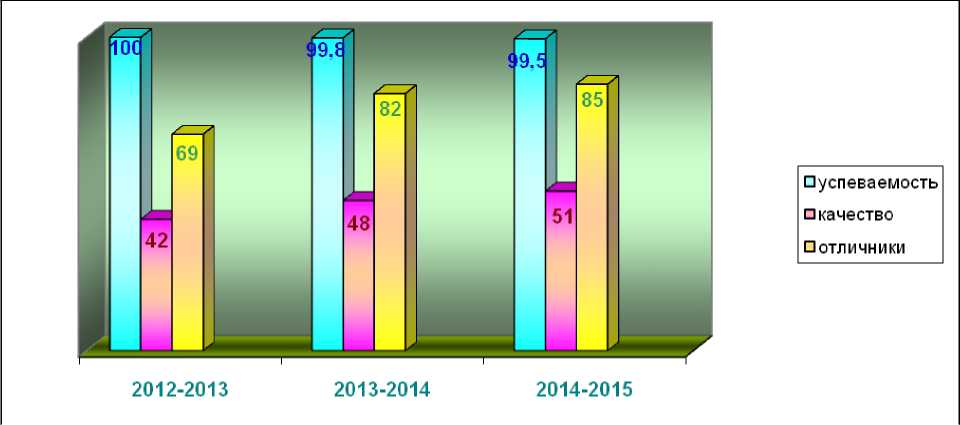 Успеваемость по классам на конец учебного годаИТОГИ по предметам 2014-2015 учебного годаИТОГИ по учителям 2014-2015 учебного годаПоказатели оценки достиженийПРЕДМЕТНЫХ результатов по итогам государственной (итоговой) аттестацииОБУЧАЮЩИХСЯ 9 КЛАССОВВ 9-х классах все 75 выпускников выбрали для сдачи только обязательные предметы русский язык и математику.Русский язык из 75 человек - 29 человек сдали на «отлично», 29 человек на «хорошо». Таким образом, качество знаний по русскому языку составило 77%.Математика из 75 человек на «хорошо» сдали 11 человек, качество знаний составило -15%.Все 75 человек успешно прошли государственную итоговую аттестацию и получили аттестаты за курс основного общего образования. Аттестат с отличием вручен 6 выпускникам 9-х классов:9 А класс - Волковой Снежане.9 б класс - Бычкову Егору;Дубровскому Николаю;Глотовой Анне;Мазяр Роману;Марковой Анастасии.Сравнение результатов государственной итоговой аттестации 9-х классов по математике показывает, что за последние два года общая и качественная успеваемость остается на одном уровне.Сравнение результатов в 9 -х классах по математикеза 3 года100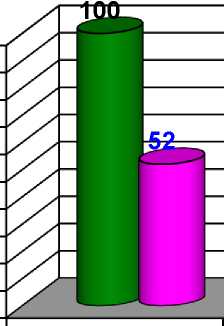 90807060504030201002012-2013	2013-2014	2014-2015успеваемость	□ качествоСравнение результатов государственной итоговой аттестации 9-х классов по русскому языку показывает, что за последние три года общая успеваемость стабильно 100%, а качественная успеваемость растет, по сравнению с прошлым годом выросла на 10%.Сравнение результатов в 9 -х классах
по русскому языку за 3 года100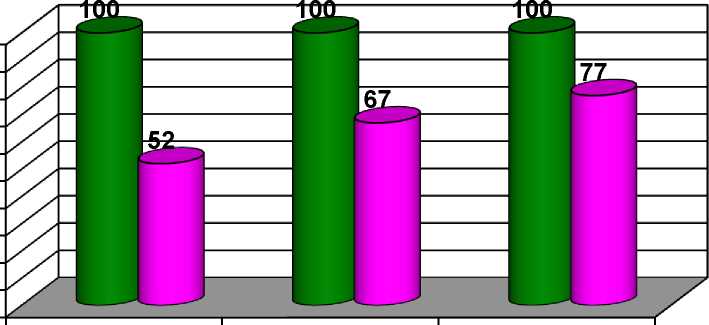 90807060504030201002012-2013	2013-2014	2014-2015□ успеваемость □ качествоТаким образом, в 9-х классах 100% выпускников получили аттестат об основном общем образовании. Шипицина Вероника Николаевна подготовила выпускников, набравших на ОГЭ 34 и более баллов.Показатели оценки достиженийПРЕДМЕТНЫХ РЕЗУЛЬТАТОВ ПО ИТОГАМ ГОСУДАРСТВЕННОЙ (ИТОГОВОЙ)
АТТЕСТАЦИИ ОБУЧАЮЩИХСЯ 11 КЛАССОВ В ФОРМЕ ЕГЭВажнейшим фактором эффективной деятельности образовательного учреждения является его результативность. В настоящее время независимой формой оценки выпускников является Единый государственный экзамен, который позволяет достаточно достоверно выявить общие тенденции и закономерности в исследовании качества образования в школе.На конец 2014-2015 учебного года в 11-х классах 52 обучающихся. Все ученики были допущены к сдаче итоговой аттестации за курс среднего общего образования.Выбор предметов для итоговой аттестации разнообразен. Анализ мотивации выбора предметов показал, что ученики в основном выбирают предметы, которые необходимы для дальнейшего профессионального обучения.Наибольшее количество выпускников 11 -х классов традиционно выбрали для сдачи обществознание, на 2 месте - биология, далее идут физика и химия. Анализ выбора профиля выпускниками 11 -х классов и факультет поступления в Вузы позволяет сделать следующие выводы:11 А класс (физико-математический профиль) - из 19 человек по профилю поступили 16 человек - 84%;11 Б класс (гуманитарный профиль) - из 18 человек по профилю поступили 5 человек - 28%;11 В класс (химико-биологический профиль) - из 15 человек по профилю поступили 13 человек - 87%.По городу социально-гуманитарный профиль поступление составляет 25%, 19% физико-математический профиль, химико-биологический профиль - 10%.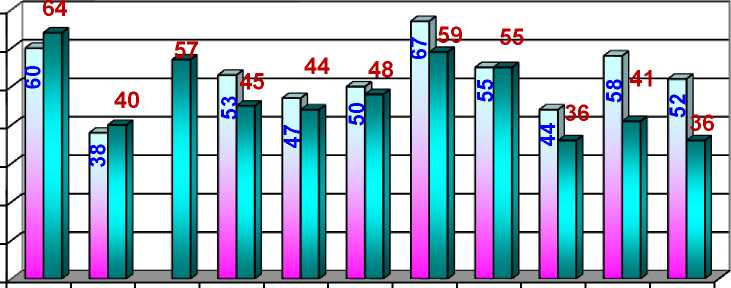 □ 2013-2014 □ 2014-2015Увеличение наблюдается по русскому языку и математике (без учета 10 выпускников, сдававших базовый уровень), на том же уровне остался средний балл по биологии, по остальным предметам наблюдается снижение.Рейтинг предметов по среднему тестовому баллу ЕГЭ по МБОУ «СШ № 19»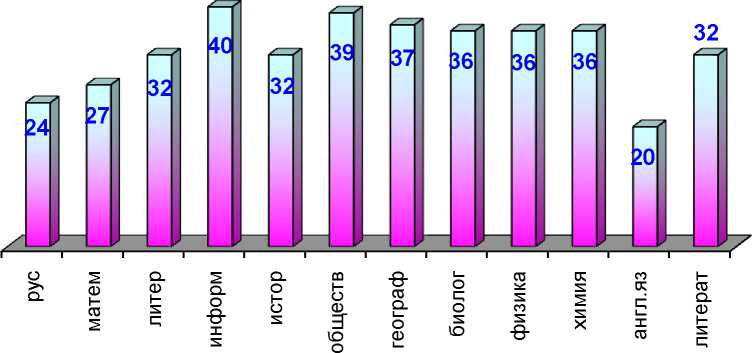 По таким предметам как русский язык, обществознание и иностранный язык минимальный порог для поступления в ВУЗ был увеличен.Сравнение результатов ЕГЭ 2014-2015 учебного года МБОУ «СШ № 19»с общегородскими результатамиТаким образом:Соответствие доли выпускников, получивших аттестат о среднем общем образовании из числа допущенных к ГИА составляет 100%.Соответствие удельного веса выпускников, сдавших ЕГЭ городскому уровню по русскому языку 0,91.Соответствие среднего балла ЕГЭ городскому уровню по русскому языку 0,91, по математике 0,93.Аттестаты с отличием получили 9 человек.Количество педагогов, обеспечивших результаты ЕГЭ выше городских - 1 (Ткаченко Ольга Викторовна). Количество педагогов, подготовивших выпускников, набравших на ЕГЭ 70 и более баллов - 4 человека (Шипицина В.Н., Тимофеева Я.Г., Плюшкина А.Е., Квятковская Н.П.)Выполнение учебных планов и программ по уровням образованияРеализация образовательной программы в 2014-2015 учебном годуХарактеристика системы воспитанияВ ОБЩЕОБРАЗОВАТЕЛЬНОМ УЧРЕЖДЕНИИ Цель воспитательной работыСоздание условий для развития личности ребенка, его духовно-нравственного становления и подготовки к жизненному самоопределению, содействие процессу взаимодействия педагогов, родителей и обучающихся в целях эффективного решения общих задач.Основные задачиРазвитие общей культуры школьников через традиционные мероприятия образовательной организации, выявление и работа с одаренными детьми.Гражданско-патриотическое воспитание.Выявление и развитие творческих способностей обучающихся путем создания творческой атмосферы через организацию кружков, спортивных секций; совместной творческой деятельности учителей, учеников и родителей. Создание условий для физического, интеллектуального, нравственного и духовного развития детей. Повышение социальной активности учащихся, их самостоятельности и ответственности в организации жизни детского коллектива и социума.Пропаганда здорового образа жизни.Укрепление связи семья-школа.Практические задачиСовершенствование деятельности органов ученического самоуправления.Совершенствование форм и методов воспитательной работы.Изучение и внедрение новых воспитательных технологий.Повышение уровня эффективности воспитательной работы через систему контроля.Совершенствование форм и методов воспитания через повышение мастерства классных руководителей.Основные направления организации воспитания и социализации обучающихся в рамках реализации программы развития воспитательной компоненты:Гражданско-патриотическое воспитание.Нравственное и духовное воспитание.Воспитание положительного отношения к труду и творчеству.Интеллектуальное воспитание.Здоровьесберегающее воспитание.Социокультурное и медиакультурное воспитание.Культуротворческое и эстетическое воспитание.Правовое воспитание и культура безопасности.Воспитание семейных ценностей.Формирование коммуникативной культуры.Экологическое воспитание.В ходе самообследования установлено следующее:В воспитательную систему образовательной организации заложена теоретическая концепция, в основе которой лежит деятельность по дифференциации и гуманизации воспитательного процесса как основы осуществления личностноориентированного подхода к обучающимся с целью формирования социальноадаптированной, всесторонне развитой личности.Исходя из принципов гуманистического образования, педагогический коллектив школы ставит перед собой цель не только дать каждому обучающемуся основное общее образование, но и через системообразующий вид деятельности - досуговотворческийобеспечить условия для всестороннего развития личности обучающегося;создать условия для формирования потребностей к саморазвитию и самообразованию;содействовать личностному росту обучающихся на основе воспитания социально компетентной личности;Основным результатом деятельности педагогов является личностный рост обучающихся(1-11 классы), который рассматривается как развитие гуманистических ценностных отношений человека к миру, к семье, к людям, к самому себе, Родине, культуре.Карты личностного роста по изучению уровня сознательной дисциплиныобучающихсяУровень личностного роста обучающихсяклассыо0оптимальн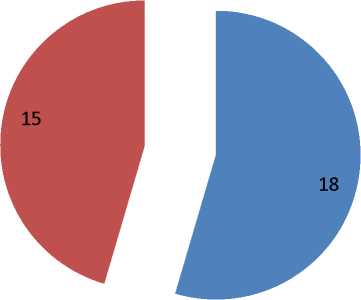 достаточныйкритическийнедопустимОбразовательный процесс опирается на сформировавшуюся воспитательную систему образовательной организации, в которую включены:Методическое объединение классных руководителей.Социально-психологическая служба.Совет старшеклассников (орган ученического самоуправления).Совет Профилактики правонарушений.Блок дополнительного образованияРодительский комитет.Конечным результатом воспитательной системы школы является образ выпускника. Это личность, которая владеет уровнем образовательной компетенции, то есть, способна решать задачи в различных сферах деятельности на основе теоретических знаний.Личность физически и нравственно здоровая, образованная, духовно богатая, творчески мыслящая, социально активная, способная определять и реализовывать индивидуальный маршрут развития.Воспитание является важным звеном целостного образовательного процесса школы. Воспитательная работа в школе строится, исходя из общепринятого понимания, что воспитание - это процесс управления развития личности, способной к самопознанию и самореализации.Активное участие в школьной жизни, в классных и общешкольных мероприятиях принимают 45% всех семей обучающихся. По сравнению с предыдущим годом данный показатель не изменился.Количество семей, принимающих активное участие в школьных и классныхмероприятияхПедагогический стаж классных руководителей
в 2014-2015 учебном году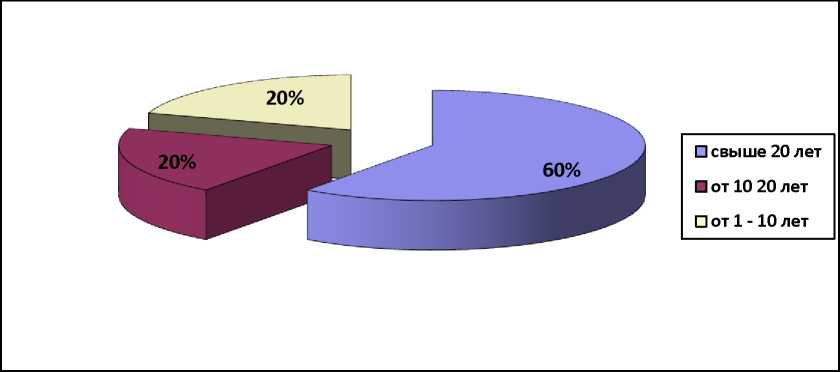 Анализ эффективности целеполагания и планирования воспитательного процесса впрошлом годуАнализ эффективности целеполагания и планирования воспитательного процесса в 2014-2015учебном году показал, что в основном воспитательные задачи на 2014-2015 учебный год были решены.Наиболее важными достижениями коллектива школы за последние годы являются следующие:Более эффективным стало педагогическое влияние на процесс развития личности ребёнка, формирование его эстетического, физического потенциала; Продолжают развиваться формы взаимодействия семьи и школы, такие как: праздничные совместные вечера, творческие отчёты детей перед родителями, родительские собрания;Бережно сохраняются и преумножаются традиции школы;Осознана полезность работы по формированию самостоятельности и сплочённости детского коллектива, необходимость совершенствования форм и методов воспитания через повышение мастерства классного руководителя;Прослеживается усиление роли семьи в воспитании детей и привлечение её к организации учебно-воспитательного процесса в школе.Учебно-методическое, библиотечно-информационное, материальнотехническое ОБЕСПЕЧЕНИЕ ОБРАЗОВАТЕЛЬНОГО ПРОЦЕССАЭффективность реализации любой образовательной программы зависит во многом от той материально-технической базы, которой располагает образовательное учреждение. МБОУ «СШ №19» ведет систематическую работу по совершенствованию своей материально-технической базы. Учреждение оснащено современными техническими средствами обучения. В образовательном учреждении имеется виртуальные цифровые лаборатории по физике и химии, позволяющие демонстрировать компьютерные модели с помощью проекционного оборудования, выполнять исследования и виртуальные эксперименты, лабораторные работы, интерактивные задания.Уровень материально-технической оснащенности МБОУ «СШ №19» Компьютеры - 94 шт.Мобильные классы - 3 Мультимедийные проекторы - 34 шт.Интерактивные доски - 28 шт.Документ-камеры - 26 шт.Принтеры (черно-белые) - 32 шт.Принтеры (цветные) - 4 шт.Ксероксы - 4 шт.МФУ - 23 шт.Комплект оборудования для видеоконференций - 1.Для детей всегда открыты двери музыкального зала, учебных мастерских, школьной столовой. 25 лет существует уникальный музей «Подвиг».Образовательное учреждение оснащено медицинскими кабинетами, сооружениями спортивной направленности (спортивным залом и залом корригирующей гимнастики, плавательным бассейном, тренажерным залом, лицензированным тиром). Все это позволяет обеспечить здоровьесберегающий образовательный процесс.МБОУ «СШ № 19» располагает необходимыми информационными, учебнометодическими ресурсами. Их средоточием является, прежде всего, библиотека образовательной организации - современный центр информационного обеспечения образовательного процесса, духовного и интеллектуального общения.Главная цель работы библиотеки на 2014-2015 учебный год: формирование общей культуры личности обучающихся на основе усвоения обязательного минимума содержания общеобразовательных программ, их адаптация к жизни в обществе, созданиедля осознанного выбора и последующего освоения профессиональных программ, воспитания гражданственности, трудолюбия, уважения к правам и свободам человека, любви к окружающей природе, Родине, семье, формирование здорового образа жизни.В 2014-2015 учебном году библиотека решала следующие задачи:Обеспечение учебно-воспитательного процесса и самообразования путём библиотечного и информационно-библиографического обслуживания учащихся и педагогов;Формирование у школьников информационной культуры и культуры чтения;Всемерное содействие повышению методического, педагогического мастерства учителей с использованием пропаганды педагогической литературы и информации о ней;Совершенствование библиотечных технологий;Организация комфортной библиотечной среды.Информация о работе школьной библиотеки за 2014-2015 учебный год1. Состав книжного фонда2. Сведения о состоянии и обеспеченности учебниками Федерального перечня
обучающихся МБОУ «СШ № 19» в 2014-2015 учебном году3. Цифровой анализ деятельности библиотеки за 2014-2015 учебный год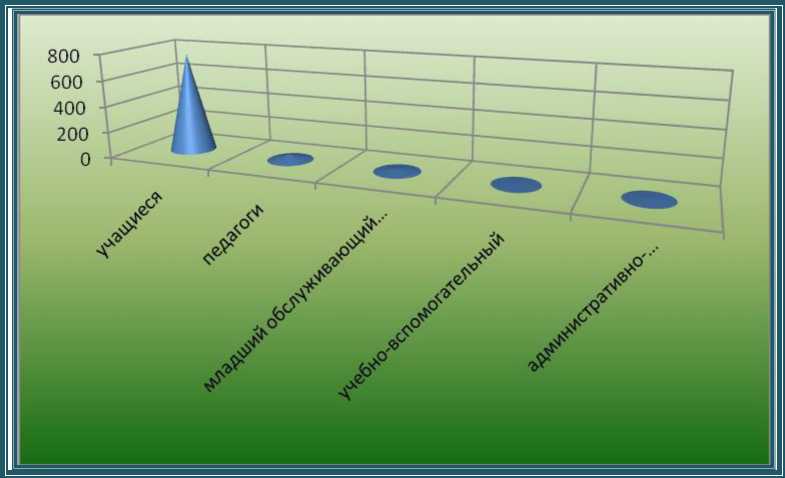 Из данных групп читателей наибольшую активность проявили учителя и учащиеся школы. Систематически посещали библиотеку и читальный зал учащиеся начальныхклассов. Наибольшую активность проявили учащиеся 1-А,1-Б,1-В,1-Г,2-А,2-Б, 2-В, 3-А,З- Б, 3-В, 4-А,5-А, 5-Б,5-В.10-А,11-А,П-Б,П-В классов. В данных классах наблюдается активная работа учителей по приобщению учащихся к чтению. Остальные классы посещали библиотеку нерегулярно и пользовались ею эпизодически. Увеличение посещаемости происходит в старших классах, что обусловлено более жесткими требованиями учителя литературы Шипициной В.Н. к прочтению программного материала.В течение всего учебного года проводилась работа с задолжниками. Всего обслуживалось 752 читателя. Объём книговыдачи - 14288 экземпляров.Библиотечное обслуживание осуществляется в соответствии с «Положением о библиотеке». Читатели получают во временное пользование печатные издания и другие виды изданий из фонда библиотеки, пользуются библиографическим и справочноинформационным обслуживанием. Заведующая библиотекой постоянно контролирует соблюдение «Правил пользования библиотекой», формирует у читателей навыки независимых библиотечных пользователей.За 2014- 2015 учебный год была проведена работа по формированию, обработке и систематизации хранения библиотечного фонда, по оформлению картотек, указателей. Произведено списание ветхой, устаревшей по содержанию учебной литературы.Для обеспечения учёта при работе с фондом ведётся следующая документация: - книга суммарного учёта; - инвентарные книги;папка «Акты»;картотека учёта учебников;картотека регистрационных журнальных карточек;тетрадь учёта изданий, принятых в дар от читателей;папка «Копии накладных»;читательские формуляры.В учебном году выполнялись различные библиографические, фактографические и уточняющие справки с использованием фонда школьной библиотеки.От читателей поступали запросы различного характера. В большинстве своём справки выдавались при подготовке общешкольных мероприятий, внеклассных занятий, педагогических советов. По запросу учащихся и учителей осуществлялась работа по подбору литературы.Учителя проводят свои уроки и занятия, пользуясь фондом библиотеки. Удовлетворяются запросы учителей, учащихся и родителей. Учителя на своих уроках используют работу по приобщению учащихся к чтению литературы и поиску необходимой информации для обучения. Учащиеся пользовались художественной и справочной литературой для подготовки к урокам, написания рефератов и сообщений.Обеспечение свободного доступа пользователей библиотеки к информации давно осуществляется на практике: это не только справочники и энциклопедии, детская литература, но также школьная медиатека, Интернет. С совершенствованием традиционных, идет освоение новых библиотечных технологий. Значительно расширился ассортимент библиотечно-информационных услуг, повысилось их качество на основе использования оргтехники. Благодаря доступу к Интернет-ресурсам в библиотеке, учащиеся могут быстро получить необходимую информацию к уроку.В течение всего учебного года проводилась работа по выдаче школьных учебников по классам, производилась запись учащихся в школьную библиотеку, проводилась перерегистрация формуляров. В диаграмме представлены сведения о обеспеченности учебной литературой.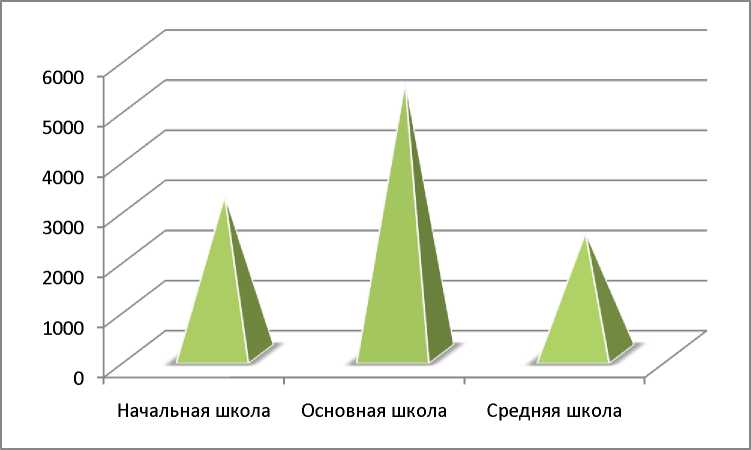 В помощь учебному процессу, в целях развития интереса у учащихся к чтению посредством просветительской деятельности, осуществлялось привлечение в библиотеку через книжные выставки:«Знакомьтесь, новый учебник!»,«Кииги-юбиляры»,«225 лет со дня рождения американского писателя Дж. Ф.Купера (1789-1851)»,«110 лет со дня рождения русского писателя Н.Островского (1904-1936)» , «200 лет со дня рождения русского поэта и драматурга М.Ю.Лермонтова (1814-1841)»,« 205 лет со дня рождения русского поэта А.В.Кольцова (1809-1842)» ,«90 лет со дня рождения русского писателя Е.Н.Носова (1925-2002)»,«90 лет со дня рождения русского писателя Е.Н.Носова (1925-2002) ,«155лет со дня рождения А.П.Чехова (1860-1904)» ,«220 лет со дня рождения поэта, драматурга, дипломата А.С.Грибоедова (1795-1829) ,« 160 лет со дня рождения писателя В.М.Гаршина (1855-1888)»,«245 лет со дня рождения русского писателя, баснописца И.А.Крылова (1769-1844)» ,«200 лет со дня рождения поэта П.П.Ершова (1815-1869)» ,«270 лет со дня рождения писателя, драматурга Д.И. Фонвизина (1745-1792)» ,«75 лет со дня рождения поэта И.А.Бродского (1940-1996)» ,«Патриоты России», «День здоровья»,«День космонавтики», «День Победы»,«Свет знаний открывает путь»,«По Югорскому краю».В удобное время все учащиеся смогли познакомиться с материалами данных выставок.Проводились экскурсии в библиотеку для учащихся 1 классов «Здравствуй, школьная библиотека!» Для учащихся начальных классов были проведены библиотечные уроки: «Патриоты России», «Учимся расписываться в формуляре», « Что поможет тебе выбрать книгу в библиотеке», «Твои первые словари, справочники, каталог», «Структура книги», «Книжная иллюстрация», «Энциклопедии, словари, справочники».Фонд школьной библиотеки формируется в соответствии с образовательными программами образовательного учреждения. Фонд учебников в школьной библиотеке составляет 10 976 экземпляров. Обеспеченность учебной литературой в школе составляет 13 книг на одного обучающегося.На основании приказа «Об утверждении заказа на учебники ФП, рекомендованных (допущенных) к использованию в образовательном процессе на 2014-2015 учебный год» от 12.05.2014г. № 451, была оформлена заявка на учебники для общеобразовательных учреждений на 2015-2016 учебный год в количестве 2811 экземпляров. Из диаграммы видно, что количество заказанных учебников понизилось.2900 2800 2700 2600 2500 2400 2300 2200В 2014-2015 учебном году заявка на учебники федерального перечня составила 2867 экземпляров. В соответствии с разнарядками в МАУ г. Нижневартовска «ЦРО» было организовано получение данных учебников. Поставка учебников осуществлена на 39 % (поступило 1 122 экз. из заказанных учебников). В основном это учебники для учащихся начальной школы. Для 4-х классов по предметной линии «Школа России» учебники были полностью заменены, т.к. при введении федеральных государственных образовательных стандартов общего образования происходит полностью замена учебников. Также дополнительное поступление учебников было для обучающихся 1, 2, 3 классов в связи с увеличением обучающихся. Были приобретены учебники по основам православной и исламской культурам, по английскому языку для 5 классов, по географии для 9 и 10 классов, по химии (вводный курс) для 7 классов, по музыке (для 5,6, 7 классов), по естествознанию для 6 классов (физика, химия) на субвенции в количестве 783 экземпляров на общую сумму 299998 рублей 00 копеек (ООО «Азбука»). 2050 экземпляров.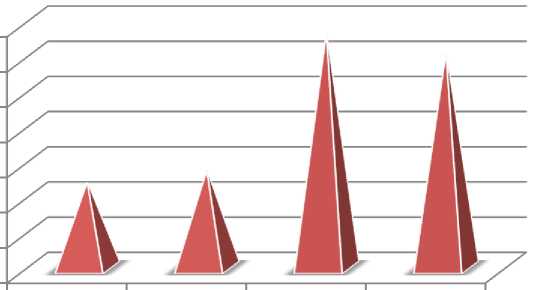 Из диаграммы видно, что выполнение заявки в данном учебном году незначительно выросло.100%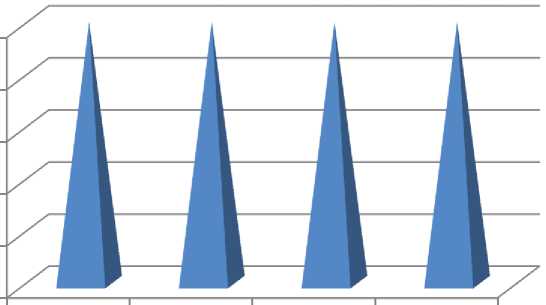 80%60%40%20%0%Поступление методической литературы за последние годы снизилось (см. диаграмму). За 2014-2015 учебный год в фонд библитеки поступление учебно- методической литературы составило 1304 экземпляров, из низ 256 экземпляров - это справочная и энциклопедическая литература. Малое количество новых поступлений методической литературы, а также отсутствие поступлений художественной литературы для младших школьников осложняет работу библиотеки.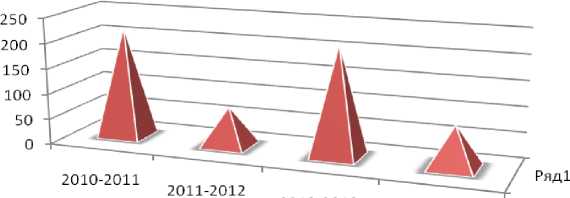 Для учащихся первых классов для вручения в День знаний в соответствии с разнарядками были получены комплекты подарков: глобус, учебное пособие Ладнушкина «Я и мир вокруг меня», развивающая игра «Сборная деревянная модель», открытка и пакет для поздравления первоклассников г.Нижневартовска с Днём знаний по 107 экземпляров каждого наименования. Согласно разнарядке были получены книги для первоклассников «Азбука безопасной и здоровой жизни», «Основы безопасности жизнедеятельности» в количестве 107 экземпляров.Школьная библиотека направила в МАУ г. Нижневартовска «ЦРО» подготовленную к транспортировке в г. Ханты-Мансийск учебную литературу в количестве 184 экземпляров для передачи в зарубежные школы.Библиотека осуществляет прием, систематизацию, техническую обработку новых поступлений, ведет учет книг, полученных в дар школе от учителей, учащихся, родителей.В течение всего учебного года производилась сверка по актам приёма-передачи учебников. В органы управления образования МАУ г. Нижневартовска «Центр развития образования» сдан отчёт по инвентаризации фонда школьной библиотеки, в соответствии с циклограммой сдачи статистической отчётности в Департамент образования и молодёжной политики ХМАО-Югры в МАУ г. Нижневартовска «Центр развития образования» предоставлена информация о фондах и показателях работы школьной библиотеки на конец 2014-2015 учебного года.Библиотека МБОУ «СШ № 19» ведет тесное сотрудничество с центральной и детской (№ 2) библиотеками, также библиотеками муниципальных общеобразовательных средних школ № 3, 14, 17, 18, 23, 25, 24, 30, 34, гимназии № 1, лицей № 2. Организован межбиблиотечный обмен, проводятся совместные мероприятия: экскурсии, обзоры по журналам и газетам, справочной литературе. Учащиеся нашей школы являются постоянными читателями детской библиотеки № 2 и ЦБ, активно участвуют в мероприятиях, проводимых ДБ № 2 и ЦБ.Обеспечение безопасности образовательного процесса в МБОУ «СШ № 19»Одной из приоритетных задач образовательного учреждения является обеспечение безопасности учебного и воспитательного процесса. В целях укрепления безопасности обучающихся и сотрудников в учреждении установлена система охраны. Созданы все условия для проведения безопасного учебного процесса. Соблюдаются санитарногигиенические нормы при подборе мебели, эксплуатации систем отопления и освещения, эксплуатации компьютерной техники, спортивного инвентаря, соблюдении питьевого режима.В МБОУ «СШ №19» установлены система видеонаблюдения и система контроля доступа.На базе МБОУ «СШ №19» действует автогородок, в котором созданы условия для изучения школьниками правил дорожного движения и который предназначен для:проведения занятий, направленных на формирование и закрепление знаний правил безопасного и культурного поведения детей на дорогах;приобщения школьников к разным социальным ролям: пешехода, пассажира, водителя, инспектора ДПС;умения различать дорожные знаки; знакомства детей с правилами езды на детских автомобилях, велосипедах, самокатах, роликах.Во время пребывания обучающихся в школе обеспечение безопасности осуществляется дежурной сменой (вахтер, дежурный учитель) под руководством дежурного администратора. Согласно приказа по школе разработано и введено в действие положение о контрольно-пропускном режиме.Организован внутриобъектовый режим с пакетом документов, который находится на вахте.Пожарная безопасность:соблюдение	нормативно-правовых	актов, правил	и требований пожарнойбезопасности, а также проведение противопожарных мероприятий;обеспечение образовательного	учреждения	первичными	средствамипожаротушения, в соответствии нормами, установленными Противопожарным режимом в Российской Федерации;неукоснительное выполнение требований Госпожнадзора по устранению недостатков по пожарной безопасности;совершенствование системы оповещения о пожаре и эвакуации людей при пожаре;перезарядку огнетушителей (в сроки, согласно паспорта) или ремонт при падении давления в огнетушителе ниже допустимого уровня по показаниям манометра;защита от пожара электросетей и электроустановок, приведение их в противопожарное состояние;поддержание в надлежащем состоянии путей эвакуации и запасных выходов;содержание подвальных и чердачных помещений в противопожарном состоянии.В образовательном учреждении проводится комплекс мер по обеспечению безопасных условий учебного процесса, которые должны отвечать требованиям государственного стандарта «ССБТ Общие требования к системе управления охраной труда в организации» (ГОСТ Р 12.0.006-2002).Основные требования. Наличие Правил и журналов инструктажа обучающихся по технике безопасности на рабочих местах - обязательное условие организации, управления и создания безопасных условий учебного процесса. Меры по охране труда и технике безопасности должны не допускать травматизма детей в образовательном учреждении.Так в образовательном учреждении проводится плановая работа по вопросам ГО и ЧС, а также обучение обучающихся и сотрудников образовательного учреждения по ГО и ЧС.Обучающимся прививают основополагающие знания и умения по вопросам безопасности в процессе изучения учебных дисциплин на уроках по программе «Основы безопасности жизнедеятельности», во время проведения «Дня защиты детей», Школы безопасности.Воспитание культуры безопасности сотрудников и обучающихся позволяет при условии системного подхода к ее формированию позитивно влиять на снижение уровня опасных ситуаций и аварийности в среде их обитания, то есть в данном случае в образовательном учреждении.Главная задача - научить обучающихся знать и уметь правильно, рационально действовать в различных чрезвычайных ситуациях.Меры по сохранению и укреплению здоровья обучающихся и сотрудниковв МБОУ «СШ № 19»В МБОУ «СШ №19» созданы условия, гарантирующие охрану и укрепление здоровья обучающихся и сформирована целостная система формирования культуры здорового и безопасного образа жизни. Задача сохранения и укрепления здоровья обучающихся являются столь же важной, как и задача обеспечения качественного образования. В программе развития школы обозначены конкретные результаты работы, в том числе по сохранению и укреплению здоровья детей, на достижение которых направлена деятельность педагогического коллектива. Особое значение уделяется формированию психического, социального и физического благополучия детей, что является важной составляющей воспитательного процесса в образовательном учреждении.В МБОУ «СШ № 19» ведётся целенаправленная работа по сохранению и укреплению здоровья. Благодаря сотрудничеству с городским центром медицинской профилактики, детской поликлиникой № 1 от гриппа привито 99 % педагогов, детей - 446. В течение 2014-2015 учебного года прошли медосмотр 2,3,7,11 классы. Углубленный медосмотр в Центре здоровья прошли 4,7 классы, в апреле осуществлен медосмотр 5.6 классов. Диспансеризация прошла частично в 5 поликлинике обучающимися 11 классов.Центром медицинской профилактики в рамках договора сотрудничества осуществлялось чтение лекций о здоровом образе жизни в начальной школе. Была проведена лекция для учителей «Профилактика сердечно-сосудистых заболеваний». Обучающиеся 9А класса прошли обучение волонтеров в Центре-Антиспид. Обучающиеся принимала участие в городском конкурсе «Здоровье-главная ценность». Сизова Валерия , ученица 7А класса, заняла 2 место в номинации презентаций «Здоровье-главная ценность»Инфраструктура образовательного учреждения соответствует условиям здоровьесбережения обучающихся. На каждом этаже расположены питьевые фонтанчики. На первом этаже оборудованы медицинский и стоматологический кабинеты, имеются Дезары. Школьная мебель соответствуют нормам СанПин.В образовательном учреждении организована физкультурно-оздоровительная и спортивно-массовая работа (имеется площадка для баскетбола, тир, бассейн, 2 спортивных зала), осуществлялась система просветительской и методической работы с участниками образовательного процесса по вопросам здорового и безопасного образа жизни. Педагогические работники взаимодействуют со специалистами профилактических, медицинских учреждений города по профилактике употребления психоактивных веществ обучающимися. В школе проходили ученические собрания «О вреде употребления спайсов», выступления специалистов по профилактике вредных привычек. Обучающиеся представляли свои презентации, проекты по здоровому образу жизни. Проведена выставка рисунков «Здоровый образ жизни», «Я прививок не боюсь».Педагоги осуществляют комплексное сопровождение системы формирования культуры здорового и безопасного образа жизни обучающихся. На уроках перед началом занятий проводится зарядка, во время проведения уроков также проводится зарядка для глаз и т.д., физпаузы. В течение года проводится мониторинг сформированности культуры здорового и безопасного образа жизни обучающихся.В соответствии с Приказом департамента Здравоохранения ХМАО-Югры от 30.05.2013 года № 235 « Об организации диспансерного наблюдения и прохождения несовершеннолетними медицинских осмотров в учреждениях здравоохранения Ханты- Мансийского автономного округа-Югры» в МБОУ «СШ № 19» в ноябре был проведен медицинский осмотр обучающихся 8-10 лет, 13-15 лет. По школе был издан приказ № от 17 ноября 2014 года «О проведении диспансеризации обучающихся», определены ответственные за прохождение диспансеризации.Всего были обследованы- 463 обучающихся, что составляет от общего количества обучающихся - 55%.	159 обучающихся имеют нарушение осанки, 117 обучающихсяимеют нарушения зрения,110 - плоскоступие, болезни сердца - 6, болезни органов пищеварения - 5,органов дыхания - 4,нервной системы - 3, мочеполовой системы - 3. Обучающиеся получили рекомендации врачей по профилактике заболеваний.Г руппы здоровья, физкультурные группыРезультат по 2014-2015 учебному году:1 группу здоровья имеют 16 обучающихся, 2 группу - 717, 3 группу - 10 5 обучающихся, 4 группа - 4 человека, 5 группа - 6 обучающихся.Таким образом процент обучающихся с 1 и 2 группами здоровья составляет-86,4 % ( в предыдущем- 91,1 %) .Анализ итогов работы по здоровьесбережению показал:достаточно развиты условия, стимулирующие максимальную вовлечённость людей в работу по развитию и достижению максимальных результатов здоровьесбережения образовательного учреждения;успешность выбранных направлений;логическую постановку целей;правильность действий в решении задач здоровьесбережения при осуществлении учебно-воспитательного процесса.В МБОУ «СШ № 19» созданы условия для сбалансированного труда и отдыха, организовано качественное питание, обеспечены надлежащие санитарно - гигиенических условия. Ежегодно проводится мониторинг состояния здоровья учащихся.Показатели деятельности образовательного учреждения, подлежащиеСАМООБСЛЕДОВАНИЮ(утв. приказом Министерства образования и науки РФ от 10 декабря 2013 г. № 1324)№п/пНаправлениедеятельностиНаименование кружкаФормаФИО педагога1.Декоративноприкладноенаправление«Лоскутное творчество» «У мелые ручки»КружокКружокНугуманова Альбина Анисовна2.Техническоенаправление«Судомоделирование» «Резьба по дереву»КружокКружокПискорскийМихаилАлександрович3.Социальноенаправление«Познай себя сам»Академия развития 2 группыКоротеева Марина Анатольевна4.Социальноенаправление«Я- вожатый»КлубСоболева Татьяна Николаевна5.Социальноенаправление«Закон и порядок»КружокПлешакова Ирина Алексеевна6.Художественноэстетическоенаправление«Битбокс»КружокДаянов Дарин Ильнурович7.Художественноэстетическоенаправление«Хоровая студия» ВокалСтудияКружокБелохвостова Алина Сергеевна8.Художественноэстетическоенаправление«Мир театра»ТеатральныйклубРоманская Ксения Валерьевна9.СпортивноенаправлениеОФПСекция 2 группыКоробковаГульсасакАбдрахмановна10.СпортивноенаправлениеОФПСекция 2 группыВолков Радик Николаевич11.Интеллектуальное«Студия графическогоСтудияСизова Аннанаправлениедизайна»2 группыВасильевна12.ИнтеллектуальноеЭкспериментальнаяЛабораторияСлабодчикованаправлениефизика2 группыЕлена Валерьевна13.ИнтеллектуальноенаправлениеАналитическая химииЛабораторияПлюшкина Анна Евгеньевна14.Экологобиологическоенаправление«Юный натуралист»КружокПлюшкина Анна Евгеньевна15.Эколого-ЭкспериментальнаяЛабораторияКвятковскаябиологическоенаправлениебиология2 группыНадеждаПрокофьевна16.Гражданскопатриотическоенаправление«Музей и школа»Кружок 2 группыКешку Ольга Викторовна17.Гражданскопатриотическоенаправление«Меткий стрелок»Кружок 2 группыТребушковВладимирИванович18.Гражданско-«Юные инспектораКружокТребушковпатриотическоенаправлениедорожного движения»2 группыВладимирИванович19.ХудожественноэстетическоенаправлениеБитбоксКружокДаянов Дарин Ильнурович№Темы семинаровКол-вопедагогов,просл.семинарыУчреждение, проводившее семинары1.Обеспечение функционирования внутренней системы оценки качества образования. Проведение самообследования в образовательном учреждении4БУ СПО ХМАО-Югры «Нижневартовский социально-гуманитарный колледж»2.Социокультурные истоки (1 уровень)3Издательство дом «Истоки»3.Технология метапредмета «Задача» в отношении к предметам естественно-научного цикла и математики резервы повышения качества образования»1Ассоциация «Инновационное развитие и сотрудничество в образовании»4.Семинар по обучению специалистов, привлекаемых к организации и проведению государственной итоговой аттестации (ОГЭ, ЕГЭ, ГВЭ)2АУДПО ХМАО-Югры «Институт развития образования»5.Организация учебноисследовательской и проектной деятельности обучающихся в условиях реализации ФГОС ООО на примере УМК издательства «Просвещения» по математике1Издательство «Просвещение»6.Актуальные вопросы ведения официального сайта образовательной организации3БУ «Нижневартовский социально-гуманитарный колледж»7.Использование современных1МБУ Дворец культурыприемов пения в эстрадной музыке, работа над индивидуальной манерой пения, развитие голоса: современные тенденции в учебнотренировочных упражнениях«Октябрь»8.Организация проектной деятельности на уроках музыки с использованием УМК Г.П. Сергеевой для начальной и основной школы1Издательство «Просвещение»9.Основы проектирования «Бумагопластика»1МАУДО «Центр детского творчества»10.Техника декорирования1МАУДО «Центр детского творчества»11.Духовно-нравственное воспитание: реализация задач федеральных государственных образовательных стандартов1МАУ г. Нижневартовска «Центр развития образования»12.Использование школьных атласов при формировании УУД в рамках внедрения ФГОС4Издательский дом «АСТ- ПРЕСС»№Организация (учреждение), проводившая(ее) вебинар (видеоконференцию)Общее количеств о часовДокумент,подтверждающийобучение1.Издательство «Просвещение»192сертификат2.Издательский центр «Вентана Граф»8сертификат3.ООО «Экзамен-Тенолаб»8сертификат4.Завуч.инфо6диплом5.АНО «Центр независимой оценки качества образования и образовательного аудита «Легион» (г. Ростов-на Дону)4сертификат6.Издательство «Дрофа»4сертификат№Темы курсовповышения квалификацииКол-вопедагогов,просл.курсыУчреждение, проводившее КПК1.Психолого-педагогическое сопровождение проектирования универсальных учебных действий в условиях реализации федерального государственного образовательного стандарта начального общего образования2АУДПО ХМАО-Югры «Институт развития образования»2.Системно-деятельностный подход в обучении математике1АУДПО ХМАО-Югры «Институт развития образования»3.Методические и содержательные особенности преподавания комплексного учебного курса «Основы религиозных культур и светской этики»2АУДПО ХМАО-Югры «Институт развития образования»4.Государственная и общественная составляющая в оценке профессиональной деятельности педагога1АУДПО ХМАО-Югры «Институт развития образования»5.Диссеминация инновационного педагогического и управленческого опыта реализации федеральных государственных образовательных стандартов общего образования4АУДПО ХМАО-Югры «Институт развития образования»6.Современные методики и технологии начального общего образования» (в условиях введения федерального государственного образовательного стандарта начального общего образования)2БУ «Нижневартовский социально-гуманитарный колледж»7.Особенности преподавания обществознания на старшей ступени общего образования1АУДПО ХМАО-Югры «Институт развития образования»8.Актуальные вопросы и особенности преподавания химии в условиях реализации ФГОС основного общего и среднего (полного) общего образования1АУДПО ХМАО-Югры «Институт развития образования»9.Внеурочная деятельность. Народное искусство и художественное творчество. 1-4 класс3АУДПО ХМАО-Югры «Институт развития образования»10.Задачи технического образования на современном этапе в образовательном процессе и во внеурочной деятельности (Технология робототехники)2АУДПО ХМАО-Югры «Институт развития образования»11.Фитнес оздоровительного направления1АУДПО ХМАО-Югры «Институт развития образования»12.Информационные технологии в образовательной деятельности1АУДПО ХМАО-Югры «Институт развития образования»13.Требование к разработке и реализации программ повышения квалификации (подготовка экспертов)9АУДПО ХМАО-Югры «Институт развития образования»14.Новые подходы в преподавании физической культуры1ГБОУ ВПО «Сургутский государственный университет»15.Развитие ценностно-ориентированного пространства, основанного на социокультурном опыте (программа «Социокультурные истоки»)2ФГБОУ ВПО«Нижневартовскийгосударственныйуниверситет»16.Особенности профессиональной деятельности учителя начальных классов в условиях реализации ФГОС1ГБОУ ВПО ХМАО - Югры «Сургутский государственный педагогический университет»17.Организация инклюзивного образования детей с ограниченными возможностями здоровья1ГБОУ ВПО ХМАО - Югры «Сургутский государственный педагогический университет»№Ф.И.О.ДолжностьРезультат аттестации1.Пачева Наталья НиколаевнаУчитель начальных классовПрисвоена высшая квалификационная категория сроком на 5 лет2.Кешку Ольга ВикторовнаУчитель русского языка и литераурыПрисвоена первая квалификационная категория сроком на 5 лет3.Герасимова Клавдия АлександровнаУчитель истории и обществознанияПрисвоена высшая квалификационная категория сроком на 5 лет4.Ендовицкий Евгений НиколаевичУчитель физической культурыПрисвоена высшая квалификационная категория сроком на 5 лет5.Пискорский Михаил АлександровичУчитель технологииПрисвоена высшая квалификационная категория сроком на 5 лет6.Тимофеева Яна ГеннадьевнаУчитель русского языка и литературыПрисвоена высшая квалификационная категория сроком на 5 лет7.Титова Александра ВикторовнаУчитель английского языкаПодтверждено соответствие занимаемой должности8.Белохвостова Алина СергеевнаУчитель музыкиПодтверждено соответствие занимаемой должности9.Соболева Татьяна НиколаевнаУчитель начальных классовПодтверждено соответствие занимаемойдолжности10.Ахметова Альфия РаилевнаУчитель математикиПодтверждено соответствие занимаемой должности№Показатели2012-20132013-20142014-20151.Общее количество педагогов, подавших заявление на аттестацию910101.1- на соответствие занимаемой должности1141.2.- на первую квалификационную категорию3411.3.- на высшую квалификационную категорию5552.Общее количество педагогов, успешно прошедших аттестацию910102.1.- на соответствие занимаемой должности0142.2.- на первую квалификационную категорию3412.3.- на высшую квалификационную категорию5553.Количество педагогов, не соответствующих требованиям, предъявляемым к квалификационным категориям (по решению аттестационной комиссии)1003.1.- на соответствие занимаемой должности1003.2.- к первой квалификационной категории0003.3.- к высшей квалификационной категории000Образовательная структура, мероприятиеФ.И.О. педагога, должностьВ каком качестве принимал участиеГородская комиссия по составлению олимпиадных заданий школьного этапа всероссийской олимпиады школьниковТурченко Н.Р., учитель немецкого языка Герасимова К.А., учитель истории и обществознания Морозова Е.Н., учитель истории и обществознания Мечева О.Н., зам. директора по УВРПискорский М.А., учитель технологииПлюшкина А.Е., учитель биологии и химииЧлен комиссии (немецкий язык)Член комиссии (история, право)Член комиссии (обществознание)Член комиссии (ОБЖ)Член комиссии (технология)Член комиссии (экология)Жюри муниципального этапа всероссийской олимпиады школьниковТурченко Н.Р., учитель немецкого языка Герасимова К.А., учитель истории и обществознания Морозова Е.Н., учитель истории и обществознания Плюшкина А.Е., учитель биологииМечева О.Н., зам. директора по УВРПискорский М.А., учитель технологииЧлен жюри МЭО по немецкому языку Член жюри МЭО по историиЧлен жюри МЭО по истории и обществознанию Член жюри МЭО по экологииЧлен жюри МЭО по ОБЖЧлен жюри МЭО по технологииЭкспертная группа по аттестации педагогических работников государственных и муниципальных образовательныхПискорский М.А., учитель технологииЧлен экспертной группыучреждений на первую и высшую квалификационную категориюVII межрегиональный фестивальисследовательских работ «Открытие мира»Морозова Е.Н., учитель истории и обществознания Герасимова К.А., учитель истории и обществознанияЧлен жюри Член жюриVI фестиваль ученических проектов «Грани познания»Мельникова Н.Ю., зам. директора по УВРЧлен жюриОчный этап Слета научных обществ учащихся образовательных организаций общего и дополнительного образования детей города Нижневартовска в 2015 годуГерасимова К.А., учитель истории и обществознания Морозова Е.Н., учитель истории и обществознанияЧлен жюри Член жюриРайонный конкурс профессионального мастерства «Учитель года»Красняк В.С., учитель русского языка и литературыЧлен жюриГородской конкурс профессионального мастерства среди команд образовательных организаций по созданию сетевых образовательных ресурсов «Педагогические инициативы»Сангаджиева Н.В., методистЧлен жюриМеждународная игра- конкурс по языкознанию «Русский медвежонок. Языкознание для всех»Шипицина В.Н., учитель русского языка и литературы, руководитель МО учителей русского языка и литературыОрганизатор игры- конкурсав МБОУ «СШ №19»Международный игровой конкурс по английскому языку «British Bulldog»Лукьянова О.А., учитель английского языкаОрганизатор конкурса в МБОУ «СШ №19»Международный игровой конкурс «Золотое руно» по истории мировой художественной культурыТурченко Н.Р., учитель немецкого языка и МХКОрганизатор конкурса в МБОУ «СШ №19»Международный конкурсигра по математике «Кенгуру - математика для всех»Кулачок Е.Л., учитель математики, руководитель МО учителей математики и информатикиОрганизатор конкурса в МБОУ «СШ №19»Международный конкурс по русскому языку «Кириллица»Сангаджиева Н.В., методистОрганизатор конкурса в МБОУ «СШ №19»Всероссийский игра-конкурс по информатике «Инфознайка»Сизова А.В., учитель информатикиОрганизатор конкурса в МБОУ «СШ №19»ВсероссийскийПривалова Н.Ф., учительОрганизатор турнираинтеллектуальный турнир для выпускников начальной школы «Мозаика»начальных классов, руководитель МО учителей начальных классовв МБОУ «СШ №19»Всероссийский игровой конкурс по литературе «Пегас»Сангаджиева Н.В., методистОрганизатор конкурса в МБОУ «СШ №19»Всероссийский математический турнир «Зеленая математика»Привалова Н.Ф., учитель начальных классов, руководитель МО учителей начальных классовОрганизатор турнира в МБОУ «СШ №19»Всероссийский игровой конкурс по информационным технологиям «КИТ: компьютеры, информатика, технологии»Сизова А.В., учитель информатикиОрганизатор конкурса в МБОУ «СШ №19»Всероссийский конкурс по естествознанию «ЧИП - человек и природа»Плюшкина А.Е., учитель биологии, руководитель МО естественных наукОрганизатор конкурса в МБОУ «СШ №19»Всероссийские олимпиады и викторины «Летописец»Сангаджиева Н.В., методист Кулачок Е.Л., учитель математики, руководитель МО учителей математики и информатикиОрганизаторы конкурса в МБОУ «СШ №19»Всероссийский конкурс «Мультитест 2014»Сангаджиева Н.В., методист Кулачок Е.Л., учитель математики, руководитель МО учителей математики и информатикиОрганизаторы конкурса в МБОУ «СШ №19»Всероссийский конкурс «Форум содействия одаренной молодежи»Кулачок Е.Л., учитель математики, руководитель МО учителей математики и информатикиОрганизатор конкурса в МБОУ «СШ №19»IX комплексная Спартакиада работников образовательных учреждений по легкой атлетикеКоробкова Г.А., учитель физической культуры Никулина Ю.Ф., учитель физической культуры Волков Р.Н., учитель физической культурыГлавный судьяСудья на финишеНачальник дистанции, судья на стартеПрезидентские спортивные игры (волейбол)Коробкова Г.А., учитель физической культуры Волков Р.Н., учитель физической культуры Никулина Ю.Ф., учитель физической культурыСудья соревнований Судья соревнований Судья соревнованийI Международный конкурс педагогических работников «Мастерство учителя»Ткаченко О.В.1 место (номинация«Презентации в урочной деятельности»)I Международный конкурс работников образования «Педагогический поиск»Сангаджиева Н.В.2 местоМуниципальный конкурс педагогического мастерства «А я делаю так-2015»Гуцу НА.ЛауреатМеждународный конкурс творческих работ «Моя жизнь в школе»Квятковская Н.П.3 местоКонкурс профессионального мастерства для работников подведомственных образовательных организаций города «Педагог года города Нижневартовска - 2015»Шипицина В.Н.Участие в заочном этапеI Международный конкурс педагогических работников «Мастерство учителя»Ткаченко О.В.1 место (номинация«Естественно- научный цикл»)Конкурс профессионального мастерства среди молодых педагогических работников муниципальных образовательных организаций города Нижневартовска «Педагогический дебют - 2015»Белохвостова А.С.Участие в заочном этапеV Международный конкурс учителей «Я иду на урок»Герасимова К.А.1 место (номинация«Презентации в урочной деятельности»)I Международный конкурс педагогических работников «Мастерство учителя»Ткаченко О.В.1 место(номинация «Урок»)II Международный конкурс «Вершина педагогического мастерства»Чебыкина Н.Л.Диплом в номинации «Презентации в урочной деятельности»III Международный конкурс учителей «Педагогическое вдохновение»Сангаджиева Н.В.2 место в номинации «Программы дополнительного образования детей»Центр дистанционного образования «Прояви себя»Чебыкина Н.Л.Дипломучастника конкурсаКонкурс среди учителей образовательных школ города Нижневартовска на лучший сценарий мероприятий по теме «Мы и выборы»Морозова Е.Н.2 местоI Международный конкурс работников образования «Педагогический поиск»Шипицина В.Н.2 местоIII Всероссийский педагогический конкурс «Инновационные методики иСангаджиева Н.В.Диплом лауреата № SF- 3-168технологии в обучении» -2015Общероссийский конкурс информационно-методического центра Сибирского Федерального округа «Лучшее из опыта работы»Шипицина В.Н.2 местоОбщероссийский конкурс информационно-методического центра Сибирского Федерального округа «Внеурочная деятельность»Шипицина В.Н.2 местоIV всероссийский конкурс авторов ЦОР для школы «Лучший IT-учитель России»Журавлёва М.А.1 местоВсероссийский дистанционный конкурс с международным участиемПривалова Н.Ф.Диплом № АА4908 2 степени в номинации «Лучшийпедагогический проект»Всероссийский дистанционный конкурс с международным участиемПривалова Н.Ф.Диплом № АА6390 3 степени в номинации «Лучшая методическая разработка»Всероссийский дистанционный конкурс работников образования «Лучшая методическая разработка»Журавлёва М.А.Диплом 1 степениIV Международный Методический конкурс по проблеме преподавания английского языка «Insight Teaching. Avalanche of Knowledge» (диплом 2 степени)Бекшенева Л.В.Диплом 2 степениНаименование мероприятияФ.И.О. педагогаРезультатI Международной научно-практической конференции «Актуальные вопросы обучения и воспитания подрастающего поколения»Сангаджиева Н.В.Всероссийская научно-практическая конференция «Традиции и инновации в образовательном пространстве России, ХМАО-Югры и НВГУ»Чебыкина Н.Л.УчастиеI Международная научно-практическая конференция «Актуальные вопросы обучения и воспитания подрастающего поколения»Шипицина В.Н.УчастиеV Всероссийская научно-практическая конференция «Актуальные проблемы преподавания творческих дисциплин в контексте современного образования и культуры»Привалова Н.Ф.Сертификат №АА1220 19.10.2014г.Всероссийская педагогическая конференция «Роль современных педагогических технологий в формировании образовательных компетенций у ребенка»Шипицина В.Н. Сангаджиева Н.В.К-966/Международная научно-практическая конференция «Теория и практика образования и воспитания - 2015»Шипицина В.Н.УчастиеНаименованиемероприятияФ.И.О. педагогаРезультатМеждународный уровеньМеждународный уровеньМеждународный уровеньМеждународный творческий конкурс «Мастерилкино»Шипицина В.Н.Подготовка победителя Подготовка лауреатаI Международный конкурс творческих работ «Моя жизнь в школе»Квятковская Н.П.Подготовка участникаIII Международная Панорамаисследовательских проектов «ФУНДАМЕНТ УСПЕХА»Логинова З.Н.Подготовка участникаВсероссийский уровеньВсероссийский уровеньВсероссийский уровеньII Всероссийская заочная научно-практическая конференция «Эрудит»Логинова З.Н. Шипицина В.Н.Подготовка призера (3 место)Подготовка участниковI Всероссийский конкурсЛогинова З.Н.Подготовка лауреататворческих работ «Весна - Веселинка»Квятковская Н.П.Подготовка лауреатаВсероссийский конкурс рисунков в рамках V конкурсной Программы «Наполни сердце добротой»Логинова З.Н.Подготовка участниковВсероссийский конкурс рисунков в рамках V конкурсной Программы «Наполни сердце добротой»Турченко Н.Р.Подготовка участниковIII Всероссийская заочная научно-практическая конференция «Эрудит»Шипицина В.Н.Подготовка участниковОбщероссийский фестиваль исследовательских и творческих работ учащихся. Издательский дом «Первое сентября»г.Москва «Портфолио ученика. Моё хобби - квиллинг»Чистоедова С.В.Диплом № 230-364-408/ П- 12Региональный уровеньРегиональный уровеньРегиональный уровеньVIII межрегиональный фестивальисследовательских работ «Открытие мира»Логинова З.Н. Герасимова К.А. Квятковская Н.П. Слабодчикова Е.А. Шипицина В.Н. Титова А.В.Подготовка призера (2 место)Подготовка призера (3 место)Подготовка участника Подготовка участника Подготовка участников Подготовка участниковXVII региональная студенческая научнопрактическая конференция в НВГУШипицина В.Н.Подготовка победителяIV окружная научная конференция школьников «Новое поколение и общество знаний»Квятковская Н.П.Подготовка участникаОкружная научнопрактическая конференция (НСК)Квятковская Н.П. Слабодчикова Е.А. Шипицина В.Н.Подготовка призера (3 место)Подготовка участника Подготовка участниковРегиональный этап Всероссийского конкурса «Моя малая родина: природа, культура, этнос»Турченко Н.Р. Логинова З.Н.Подготовка призера (3 место)Подготовка участниковМуниципальный уровеньМуниципальный уровеньМуниципальный уровеньЭкологические конкурсыПлюшкина А.Е.Подготовка команд МБОУ «СШ №19» (3 место в конкурсе «Знатоки природыродного края» среди 3 классов, грамота за активное участие в игре «Великолепная пятерка», благодарности за активное участие в играх для 1, 2, 4, 6 классов)Слёт научных обществ обучающихся образовательных учреждений города НижневартовскаГерасимова К.А. Логинова З.Н. Шипицина В.Н. Турченко Н. Р. Титова А.В.Подготовка призера (2 место)Подготовка призера (3 место)Подготовка номинанта Подготовка номинанта Подготовка участникаXV городской конкурс исследовательских, опытноконструкторских и творческих работ студентов и школьников (НСГК)Шипицина В.Н. Турченко Н.Р. Квятковская Н.П.Герасиова К.А. Слабодчикова Е.В.Подготовка призера (2 место) Подготовка призера (2 место)Подготовка участника Подготовка участника Подготовка участника Подготовка участникаКонкурс «Лучшая художественная работа в области энергосбережения» «Сбережем энергию для будущего»Логинова З.Н.Подготовка 4 лауреатов и 4 призеровIV городской конкурс чтецов и художников «Если сердце мирам распахнуть»Кешку О.В. Логинова З.Н.Подготовка призера (3 место)Подготовка участниковГородской конкурс детского рисунка «Легендарная юность»Логинова З.Н.Подготовка призераНаучно-практический семинар SEED «Современные технологии на страже экологии»Слабодчикова Е.В.Подготовка двух участниковГородской конкурс творческих работ «Правопорядок и мы»Логинова З.Н.Подготовка призеров (два 2-х места)Муниципальный открытый конкурс детской эстрадной песни «Звонкая Югринка»Белохвостова А.С.Подготовка участникаФестиваль детского и юношеского творчества «Самотлорские роднички»Белохвостова А.С.Подготовка призеров (3 место)Подготовка участниковКонкурс детской песни «Бэби Шлягер»Белохвостова А.С.Подготовка участниковГородской конкурс «Раскрась наш город яркими красками»Логинова З.Н.Подготовка победителей (3)Муниципальный этап Всероссийского конкурса чтецов «Живая классика»Сангаджиева Н.В. Шипицина В.Н.Подготовка участника Подготовка участникаГородской конкурс художественной декламации «Во весь голос»Шипицина В.Н.Подготовка победителяМеждународный творческий конкурс «Мастерилкино»Шипицина В.Н.Подготовка победителя и призераГородской литературный конкурс «Спасибо деду за Победу!»Кешку О.В.Подготовка победителяГородской конкурс начинающих поэтов и писателей «Проба пера - 2015»Кешку О.В. Шипицина В.Н.Подготовка призера Подготовка участниковФ.И.О. педагогаДолжностьАдрес персонального сайтаСангаджиева Надежда ВитальевнаметодистЫ*о://учительский .сайт/ С ангаджиева- Надежда-ВитальевнаШипицинаВероника Николаевнаучитель русского языка и литературыЫ*о://учительский.сайт/Шипицина-Вероника-НиколаевнаКраснякВалентина Сергеевнаучитель русского языка и литературыhttD://multiurok.ru/krasnvak/КешкуОльга Викторовнаучитель русского языка и литературыЫ*о://учительский.сайт/htto://keshku.Dedmir.ruТитоваАлександраВикторовнаУчительанглийскогоязыкаЫ*о://учительский.сайт/Титова-Александра-ВикторовнаБекшеневаУчительЫ*о://учительский.сайт/Бекшенева-Лилия-Лилия ВаилевнаанглийскогоязыкаВаилевнаЛукьяноваОксана АлександровнаУчительанглийскогоязыкаhttp://учительский.сайт/Лукьянова-Оксана-АлександровнаБашукова Алена АлексеевнаУчительанглийскогоязыкаhttD://www71.iimdo.com/aDD/sed70ec4c3 e57 9d03/D764936d60ac72537/?cmsEdit=1Квятковская Надежда ПрокофьевнаучительЫ4р://учительский .сайт/Квятковская- Надежда-ПрокофьевнаГуцуНатальяАлександровнаучительhttD://fizika-razrabotki.blogsDot.ruПлюшкина Анна ЕвгеньевнаучительhttD://учительский.сайтШлюшкина-Анна-ЕвгеньевнаСлабодчикова Елена Валерьевнаучительhttp://lenavalerevna.on.bereghostЛогиноваЗинаида НиколаевнаУчитель ИЗОhttp://multiurok.ru/znloginova/Белохвостова Алина СергеевнаУчитель музыкиЫ4р://учительский.сайт/Белохвостова-Алина-СергеевнаТурченкоНина РудольфовнаУчительнемецкого языка и МХКhttp://multiurok.ru/ninaturchenkoПискорскийМихаилАлександровичУчительтехнологииhttp://xn--e1afbedf6bfh4b7c.xn--80aswg/70216Нугуманова Альбина АнисовнаУчительтехнологииЫ4р://учительский .сайт/Нугуманова- Альбина-АнисовнаГерасимоваКлавдияАлександровнаУчитель истории и обществознанияhttp ://учительский .сайт/Герасимова- Клавдия-АлександровнаМорозова Елена НиколаевнаУчитель истории и обществознанияhttp://учительский.сайт/Морозова-Елена-НиколаевнаТкаченко Ольга ВикторовнаУчительгеографииhttp://xn--e1afbedf6bfh4b7c.xn--80aswg/120023Чебыкина Нина ЛеонидоавнаУчительгеографииhttp ://учительский .сайт/Чебыкина-Нина- ЛеонидовнаСизоваАнна ВасильевнаУчительинформатикиhttp://учительский.сайт/Сизова-Анна-ВасильевнаКулачокЕлена ЛеонидовнаУчительматематикиhttp://kulachok-elena-leonidovna.umi.ruИгнатьева Валентина ВикторовнаУчительматематикиhttp://ignatevavv.vvix.com/indexПривалова Наталья ФроловнаУчительначальныхклассовЫ4р://учительский.сайт/Привалова-Наталья-ФроловнаКомароваСветлана ВикторовнаУчительначальныхклассовЫРю://учительский .сайт/Комарова- Светлана-ВикторовнаЧистоедова Светлана ВикторовнаУчительначальныхклассовЫ1о://учительский.сайт/Чистоедова-Светлана-ВикторовнаАльметова Ирина ИвановнаУчительначальныхклассовййр://учительский. сайт/Мельникова Наталья ЮрьевнаЗаместитель директора по УВРhttD://multiurok.ru/mtlinikova-nu/ПетренкоМарина СтепановнаУчительначальныхклассовЫ№://учительский.сайт/Петренко-Марина-СтепановнаКорорбковаГульсасакАбдрахмановнаУчительфизическойкультурыhttD://www.Droshkolu.ru/user/gul197676/ Ы1о://учительский.сайт/Коробкова- Г ульсасак-АбдрахмановнаЕндовицкий Евгений НиколаевичУчительфизическойкультурыЫ1о://учительский.сайт/Ендивицкий-Евгений-Николаевич№Школьные методические объединенияКоличество публикаций педагоговКоличество публикаций педагоговКоличество публикаций педагогов№Школьные методические объединенияВ сети ИнтернетВ печатных изданияхВсего1.МО учителей русского языка и литературы156222.МО учителей иностранного языка170173.МО учителей начальных классов681694.МО учителей образовательной области «Обществознание»261275.МО учителей образовательной области «Естествознание»6066.МО учителей математики, информатики2137.МО учителей физической культуры и ОБЖ2138.МО учителей образовательных областей «Искусство» и «Технология»21021ИТОГОИТОГО15710167Параллель1234567891011ИтогоВсего101101778484748175752476828обучающихсяОтличников8131491010273985Хорошистов60323551282119131018287Неуспевающие00000120003%100100100100100999910010010099,5%успеваемости% качества6758587151382827545251,2%КлассК-вообучающКл. руководительна«5»на «4» и «5»на«3»неуспев% успев%кач-ва2 А26Чистоедова С.В1169010065,32 Б26Петренко М.С.2186010076,92 В25Комарова С.В.4156010076,02 Г24Иванова Е.В.11112010050,010186033010067,33 А27Звягинцева Н.И.9117010074,03 Б26Жегалина Е.И.4148010069,23 В24Соболева Т.Н.0717010029,177133232010058,44 А26Шелашникова Ю.А.7910010061,54 Б29Зубкова Н.А.31511010062,04 В29Привалова Н.Ф.41114010051,784143535010058,3Итого 2-4 кл26235127100010061,85 А28Плюшкина А.е4168010071,45 Б28Тимофеева Я.Г2188010071,45 В28Кулачок Е.Л3178010071,48495124010071,46 А26Чебыкина Н.Л21410010061,56 Б25Ахметова А.Р8710010060,06 В23Кешку О.В.0716010030,174102836010050,57 А30Морозова Е.Н.8913010056,77 Б26Белохвостова А.С21113010050,07 В25Гуцу Н.А02221968,081102149198,638,38 А24Титова А.В0518196,021,88 Б26Игнатьева В.В.21113010050,08 В25Сизова А.В0321196,011,57521952297,328,09 А24Турченко Н.Р.17160100%339 Б27Шипицина В.Н.65160100%419 В24Логинова З.Н01230100%475713550100%26,7%Итого 5-9 кл38938132216399,251,210 А24Слабодчикова Е.В.310110100%5424310110100%54%11 А19Квятковская Н.П.5770100%6311 Б18Велетник Г.Г.07110100%3911 В15Квятковская Н.П.4470100%5352918250100%52Итого10-11761228360100%52,6%всего82885287355399,551,2%ОбразовательнаяпараллельК-во«5»«4»«3»«2%%областьуч-ся»успекач-ваПредметывФилологияРусский язык210186231010069.5ФилологияРусский язык377153725010065,3ФилологияРусский язык484163533010060,72-42623913489010065,1584184719010077,4674123230010059,5782142245098,843,987532545197,337,397582146210038,75-939055147185399,243,610246135010079,2%1152122119010063,5%10-1176183424010071,3Всего46673181209399,657,4Литература2101434612010088,5Литература377283910010085,8Литература484304321010076,02-426210112865010083,457582146210038,7639055147185399,243,67246135010079,2%852122119010063,5%976183424010071,35-946673181209399,657,4108449323010096,4%1174212825010066,2%10-1182202734010057,3Всего75102737010049,3Иностранный язык2101384716010084.4Иностранный язык377263714010079,4Иностранный язык484282927010068,82-42629211357010077,557633358010087,86466143176145010075,778434428010090,5874163325010066,2982233622010072,05-975123527010062,71075143130100601139099177112010070,810-11241095010079,2Всего52152710010080,8Математика2101126326010074,5Математика377193820010073,0Математика484173631010063,02-42624813777010070,1Математика584204816010081алгебра674163028010062,2алгебра782123435010056,1алгебра87552543198,640алгебра975816510100325-939061153173199,754,9Алгебра и начала анализа102441010010058,3Алгебра и начала анализа1152112417010067,310-1176153427010064,5ВсегоГеометрия782143334010057,3Геометрия87553039010046,7Геометрия975918480100367-92302881121010047102441010010058,31152132316010069,210-1176173326010065,8Всего30645114147010051,6Информатикаинформатика58455281010098,8Информатикаинформатика674263512010083,6Информатикаинформатика7824155010079,2Информатикаинформатика875273515010079,5Информатикаинформатика9752337150100805-939016617252010086,41024751010092,3115234180010010010-117647254010094,7Всего213197560010087,8Обществознание584204816010081история673153127010063782213426198,76787683532198,7579751628310100595-939080176132299,56610247107010071115210261601006910-1176173623010070Всего46697212155299,666обществознание584284610010088обществознание673193123010069обществознание782193627010067обществознание87563930010060обществознание9751837200100735-93899018911001007210241365010079115210261601006910-1176233221010072Всего465113221131010072Право1118015301008310-11180153010083ВсегоОкружающий мир2101266213010087,4Окружающий мир37724449010085,8Окружающий мир484194421010076,02-42626915043010083,0Природоведениегеография58426499010089Природоведениегеография673193024010067Природоведениегеография781244116010080Природоведениегеография8768363029758Природоведениегеография9751231320100575-938989187111299,57110245145010079115216231301007510-1176213718010076Всего465110224129299,672584185412010085,7ЕстествознаниеБиология674142733010055,4ЕстествознаниеБиология781133533010059,3ЕстествознаниеБиология87522944010041,3ЕстествознаниеБиология975102837010050,76-938957173159010058,510246117010070,81152132613010075,010-1176193720010072,9ВсегоЭкология87542843010042.7Всего651102120010061,0Физика78110254519943,0Физика87522547199,036,0Физика975122241010045,37-92823493153299,546,310247710010059115215231401007310-1176223024010066,0Всего35856123177299,856,2781123137199,053,1Химия87532545297,337,3Химия97581750010033,37-92312373132399,041,3102431110010058,3115292320010061,510-1176123430010060,0Всего30735|107|1623|10050,7ИскусствоМузыка210174243010096,7ИскусствоМузыка377661100100100ИскусствоМузыка48459194010094,82-4262199547010097,1Музыка584711300100100Музыка673412111010084,9Музыка78057194010095Музыка87537307010089,35-73122068322010092,6Всего3122068322010092,6Изобразительноеискусство210167322010096,7Изобразительноеискусство37758172010097,4Изобразительноеискусство48438424010096,12-4262163918010096,758445363010096,4673214012010083,6781274212010085,2800000005-82389311827010088,7Всего2389311827010088,7МХК58451312010097,6МХК673272719010074975323211010085,35-92321109032010086,210241383010087,5113720170010010010-116133253010095,1Всего29314311535010088,1Физическая культураФизическая культура21019170010098,8Физическая культураФизическая культура37769600100100Физическая культураФизическая культура48449311010098,72-4262209441010099,158461230010010067423465010093,278259185010093,9875174117010077,3975183720010073,35-939017816546010087,910251374010080115234128010088,510-1177471910010085,7Всего46722518458010087,6ОБЖ50000000ОБЖ6229121010095,5ОБЖ75218268010084,6ОБЖ87528425010093,3900000005-9149558014010090,610241490010095,811524390010010010-117657181010098,7Всего2251129815010093,3Технология2101693200100100Технология377572000100100Технология48438442010097,42-4262164962010099,15847770010010067345226010091,8780592100100100874659001001005-8311246596010098,1Всего3112465960|10098,1Образовательна я область ПредметыФИОК-воуч-ся«5»«4»«3»«2»%успев%кач-ваФилологияРусский языкШипицина В.Н.139192957010045,7ФилологияРусский языкКрасняк В.С.7532545197,337,3ФилологияРусский языкКешку О.В.1018385419945,5ФилологияРусский языкТимофеева Я.Г.98225521010078,6ФилологияРусский языкСангаджиева Н.В.53122516010069,8Всего46664172193299,255,3ЛитератураШипицина В.Н.124253560010050ЛитератураКрасняк В.С.4921531010034,7ЛитератураКешку О.В.101154144010055,4ЛитератураТимофеева Я.Г.11365435010095,6ЛитератураСанагаджиева Н.В.79313216010079,7Всего466138166156010063,08ИностранныйязыкБекшенева Л.В.Башукова А.А.Титова А.В.136236646010065,4Турченко Н.Р.9324010055,6Велетник Г.Г.6033610050Лукьянова О.А.147506235010076,2ВсегоМатематикаИгнатьева В.В.124163572010041,1математикаалгебра,алгебра и начала анализаАхметова А.Р.52141622010057,7математикаалгебра,алгебра и начала анализаКулачок Е.Л.116315629010075математикаалгебра,алгебра и начала анализаКлунина В.Н.18099010050Гуцу НА.5693413010076,8Сизова А.В.260619196,223,1Даянов Д.И.7463136010050Всего46676188200199,946,2геометрияИгнатьева В.В.124164067199,245,2геометрияАхметова А.Р.2741013010051,9геометрияКулачок Е.Л.88244024010072,7геометрияКлунина В.Н.18099010050Сизова А.В.260818010030,8Даянов Д.И.251716010032Всего30845114147199,947,1ИнформатикаинформатикаСизова А.В2241188916199,692,4ИнформатикаинформатикаАхметова А.Р.2439510840010083,5Всего46721319756199,887,9ОбществознаниеисторияМорозова Е.Н.33067138123010062Герасимова К.А.136307432010077Всего46697212155010066обществознаниеМорозова Е.Н.99314325010075обществознаниеГерасимова К.А.136387226010081обществознаниеЧебыкина Н.Л.2304410680010065Всего465113221131010072ПравоГерасимова К.А.180153010083Всего180153010083природоведениегеографияЧебыкина Н.Л.2085210056010073природоведениегеографияТкаченко О.В.257581247329941Всего465110224129299,672ЕстествознаниебиологияГасан ИВ.7522944010041,3ЕстествознаниебиологияКвятковская Н.П.27846116116010058,3ЕстествознаниебиологияПлюшкинаА.Е.(5кл)84185412010085,7Плюшкина А.Е(7а)3010119010070ВсегоэкологияПлюшкина А.Е.754284010042ВсегофизикаСлабодчикова Е.В.151345265010059,1Гуцу НА.2072271112299,344,9ВсегохимияПлюшкина А.Е.30735107162399,550,7ВсегомузыкаБелохвостова А.С.3122207318-10093,9Всего3122207318-10093,9изобразительноеискусствоЛогинова З.Н.2381011003710084,5Всего23810110037-10084,5МХКТурченко Н.Р.2321099033-10085,8Всего232|1099033-10085,8ФизическаякультурафизическаякультураНикулина Ю.Ф.2632064611010095,8ФизическаякультурафизическаякультураКоробкова Г.А.11155000100100ФизическаякультурафизическаякультураВолков Р.Н.227829746010078,9ФизическаякультурафизическаякультураЕндовицкий Е.Н.7423465010093,2Всего67536624762010090,8ОБЖТребушков В.И.149607712010090,6Всего149607712010090,6ТехнологияПискорский М.А.1621123713-10092Нугуманова А.А.149113360-100100Всего311|2257313-10095,8ПредметСдавалиэкзаменРезультаты экзаменовРезультаты экзаменовРезультаты экзаменовРезультаты экзаменовРезультаты экзаменов% успев.%качестваПредметСдавалиэкзамен«5»«4»«3»«2»ср.балл% успев.%качестваРусский язык75292917410077Математика75011643,210015Итого2940813,610046№ПредметСредний балл1.Русский язык642.География593.Литература574.Биология555.Обществознание486.Информатика457.История448.Английский язык419.Математика4010.Химия3611.Физика36предметСредний балл по школеСредний балл по школеСредний балл по городуРазница показателейРазница показателей2014 г2015 г2015 г2014 г2015 гРусский язык60,06467- 4,11- 3Математика38,254043- 5,04- 3Литература5761- 4Информатика53,04560- 5,05- 15История47,04448- 2,39- 4Обществознание49,84854- 3,08- 6География67,45957+ 6,4+ 2Биология54,95559- 1,79- 4Физика44,43651- 2,94- 15Химия52,03661,3- 4,64- 25,3Английский язык57,84159- 5,51- 18класспредметКол-вочасовпопрограммеКол-вочасовфактическипроведенныхОбразовательная программа реализована в полном объеме/ не в полном объеме1аРусский язык165165программа реализована в полном объеме1аЛитературное чтение132132программа реализована в полном объеме1аМатематика132132программа реализована в полном объеме1аОкружающий мир6666программа реализована в полном объеме1аМузыка3333программа реализована в полном объеме1аИзобразительное искусство3333программа реализована в полном объеме1аФизическая культура9999программа реализована в полном объеме1аТехнология3333программа реализована в полном объеме1бРусский язык165165программа реализована в полном объеме1бЛитературное чтение132132программа реализована в полном объеме1бМатематика132132программа реализована в полном объеме1бОкружающий мир6666программа реализована в полном объеме1бМузыка3333программа реализована в полном объеме1бИзобразительное искусство3333программа реализована в полном объеме1бФизическая культура9999программа реализована в полном объеме1бТехнология3333программа реализована в полном объеме1вРусский язык165165программа реализована в полном объеме1вЛитературное чтение132133программа реализована в полном объеме1вМатематика132133программа реализована в полном объеме1вОкружающий мир6666программа реализована в полном объеме1вМузыка3334программа реализована в полном объеме1вИзобразительное искусство3333программа реализована в полном объеме1вФизическая культура99100программа реализована в полном объеме1вТехнология3333программа реализована в полном объеме1гРусский язык165165программа реализована в полном объеме1гЛитературное чтение132132программа реализована в полном объеме1гМатематика132132программа реализована в полном объеме1гОкружающий мир6668программа реализована в полном объеме1гМузыка3333программа реализована в полном объеме1гИзобразительное искусство3333программа реализована в полном объеме1гФизическая культура99102программа реализована в полном объеме1гТехнология3333программа реализована в полном объеме2аРусский язык170170программа реализована в полном объеме2аЛитературное чтение136136программа реализована в полном объеме2аИностранный язык6868программа реализована в полном объеме2аМатематика136136программа реализована в полном объеме2аОкружающий мир6870программа реализована в полном объеме2аМузыка3434программа реализована в полном объеме2аИзобразительное искусство3434программа реализована в полном объеме2аФизическая культура102102программа реализована в полном объеме2аТехнология3434программа реализована в полном объеме2бРусский язык170170программа реализована в полном объеме2бЛитературное чтение136136программа реализована в полном объеме2бИностранный язык6868программа реализована в полном объеме2бМатематика136136программа реализована в полном объеме2бОкружающий мир6868программа реализована в полном объеме2бМузыка3434программа реализована в полном объеме2бИзобразительное искусство3434программа реализована в полном объеме2бФизическая культура102102программа реализована в полном объеме2бТехнология3434программа реализована в полном объеме2вРусский язык170170программа реализована в полном объеме2вЛитературное чтение136136программа реализована в полном объеме2вИностранный язык6868программа реализована в полном объеме2вМатематика136136программа реализована в полном объеме2вОкружающий мир6868программа реализована в полном объеме2вМузыка3435программа реализована в полном объеме2вИзобразительное искусство3434программа реализована в полном объеме2вФизическая культура102102программа реализована в полном объеме2вТехнология3434программа реализована в полном объеме2гРусский язык170170программа реализована в полном объеме2гЛитературное чтение136136программа реализована в полном объеме2гИностранный язык6868программа реализована в полном объеме2гМатематика136136программа реализована в полном объеме2гОкружающий мир6869программа реализована в полном объеме2гМузыка3434программа реализована в полном объеме2гИзобразительное искусство3435программа реализована в полном объеме2гФизическая культура102102программа реализована в полном объеме2гТехнология3435программа реализована в полном объеме3аРусский язык170170программа реализована в полном объеме3аЛитературное чтение136136программа реализована в полном объеме3аИностранный язык6868программа реализована в полном объеме3аМатематика136137программа реализована в полном объеме3аОкружающий мир6868программа реализована в полном объеме3аМузыка3434программа реализована в полном объеме3аИзобразительное искусство3434программа реализована в полном объеме3аФизическая культура102102программа реализована в полном объеме3аТехнология3434программа реализована в полном объеме3бРусский язык170170программа реализована в полном объеме3бЛитературное чтение136136программа реализована в полном объеме3бИностранный язык6868программа реализована в полном объеме3бМатематика136136программа реализована в полном объеме3бОкружающий мир6868программа реализована в полном объеме3бМузыка3434программа реализована в полном объеме3бИзобразительное искусство3434программа реализована в полном объеме3бФизическая культура102102программа реализована в полном объеме3бТехнология3434программа реализована в полном объеме3вРусский язык170170программа реализована в полном объеме3вЛитературное чтение136136программа реализована в полном объеме3вИностранный язык6868программа реализована в полном объеме3вМатематика136136программа реализована в полном объеме3вОкружающий мир6870программа реализована в полном объеме3вМузыка3434программа реализована в полном объеме3вИзобразительное искусство3434программа реализована в полном объеме3вФизическая культура102102программа реализована в полном объеме3вТехнология3434программа реализована в полном объеме4аРусский язык170170программа реализована в полном объеме4аЛитературное чтение102102программа реализована в полном объеме4аИностранный язык6868программа реализована в полном объеме4аМатематика136136программа реализована в полном объеме4аОкружающий мир6868программа реализована в полном объеме4аМузыка3435программа реализована в полном объеме4аИзобразительное искусство3434программа реализована в полном объеме4аФизическая культура102102программа реализована в полном объеме4аТехнология3434программа реализована в полном объеме4аОРКСЭ3434программа реализована в полном объеме4бРусский язык170170программа реализована в полном объеме4бЛитературное чтение102102программа реализована в полном объеме4бИностранный язык6868программа реализована в полном объеме4бМатематика136136программа реализована в полном объеме4бОкружающий мир6868программа реализована в полном объеме4бМузыка3434программа реализована в полном объеме4бИзобразительное искусство3434программа реализована в полном объеме4бФизическая культура102102программа реализована в полном объеме4бТехнология3434программа реализована в полном объеме4бОРКСЭ3434программа реализована в полном объеме4вРусский язык170170программа реализована в полном объеме4вЛитературное чтение102102программа реализована в полном объеме4вИностранный язык6868программа реализована в полном объеме4вМатематика136136программа реализована в полном объеме4вОкружающий мир6868программа реализована в полном объеме4вМузыка3434программа реализована в полном объеме4вИзобразительное искусство3435программа реализована в полном объеме4вФизическая культура102102программа реализована в полном объеме4вТехнология3434программа реализована в полном объеме4вОРКСЭ3434программа реализована в полном объеме5аРусский язык210210программа реализована в полном объеме5аЛитература7070программа реализована в полном объеме5аМатематика210210программа реализована в полном объеме5аИстория7070программа реализована в полном объеме5аОбществознание3535программа реализована в полном объеме5аПриродоведение7070программа реализована в полном объеме5аВведение в биологию3535программа реализована в полном объеме5аИсткусство3535программа реализована в полном объеме5аИзобразительное искусство3535программа реализована в полном объеме5аИнформатика и ИКТ3535программа реализована в полном объеме5аФизическая культура105105программа реализована в полном объеме5аИностранный (английский) язык105105программа реализована в полном объеме5аТехнология7070программа реализована в полном объеме5аМузыка3535программа реализована в полном объеме5бРусский язык210210программа реализована в полном объеме5бЛитература7070программа реализована в полном объеме5бМатематика210210программа реализована в полном объеме5бИстория7070программа реализована в полном объеме5бОбществознание3535программа реализована в полном объеме5бПриродоведение7070программа реализована в полном объеме5бВведение в биологию3535программа реализована в полном объеме5бИсткусство3535программа реализована в полном объеме5бИзобразительное искусство3535программа реализована в полном объеме5бИнформатика и ИКТ3535программа реализована в полном объеме5бФизическая культура105105программа реализована в полном объеме5бИностранный (английский) язык105105программа реализована в полном объеме5бТехнология7070программа реализована в полном объеме5бМузыка3535программа реализована в полном объеме5вРусский язык210210программа реализована в полном объеме5вЛитература7070программа реализована в полном объеме5вМатематика210210программа реализована в полном объеме5вИстория7070программа реализована в полном объеме5вОбществознание3535программа реализована в полном объеме5вПриродоведение7070программа реализована в полном объеме5вВведение в биологию3535программа реализована в полном объеме5вИсткусство3535программа реализована в полном объеме5вИзобразительное искусство3535программа реализована в полном объеме5вИнформатика и ИКТ3535программа реализована в полном объеме5вФизическая культура105105программа реализована в полном объеме5вИностранный (английский) язык105105программа реализована в полном объеме5вТехнология7070программа реализована в полном объеме5вМузыка3535программа реализована в полном объеме6аРусский язык210210программа реализована в полном объеме6аЛитература7070программа реализована в полном объеме6аМатематика210210программа реализована в полном объеме6аИстория7070программа реализована в полном объеме6аОбществознание3535программа реализована в полном объеме6аГеография3535программа реализована в полном объеме6аБиология7070программа реализована в полном объеме6аИнформатика и ИКТ3535программа реализована в полном объеме6аМузыка3535программа реализована в полном объеме6аИзобразительное искусство3535программа реализована в полном объеме6аИскусство3535программа реализована в полном объеме6аФизическая культура105105программа реализована в полном объеме6аИностранный (английский) язык105105программа реализована в полном объеме6аТехнология7070программа реализована в полном объеме6аЕстествознание (физика)3535программа реализована в полном объеме6бРусский язык210210программа реализована в полном объеме6бЛитература7070программа реализована в полном объеме6бМатематика210210программа реализована в полном объеме6бИстория7070программа реализована в полном объеме6бОбществознание3535программа реализована в полном объеме6бГеография3535программа реализована в полном объеме6бБиология7070программа реализована в полном объеме6бИнформатика и ИКТ3535программа реализована в полном объеме6бМузыка3535программа реализована в полном объеме6бИзобразительное искусство3535программа реализована в полном объеме6бИскусство3535программа реализована в полном объеме6бФизическая культура105105программа реализована в полном объеме6бИностранный (английский) язык105105программа реализована в полном объеме6бТехнология7070программа реализована в полном объеме6бЕстествознание (физика)3535программа реализована в полном объеме6вРусский язык210210программа реализована в полном объеме6вЛитература7070программа реализована в полном объеме6вМатематика210210программа реализована в полном объеме6вИстория7070программа реализована в полном объеме6вОбществознание3535программа реализована в полном объеме6вГеография3535программа реализована в полном объеме6вБиология7070программа реализована в полном объеме6вИнформатика и ИКТ3535программа реализована в полном объеме6вМузыка3535программа реализована в полном объеме6вИзобразительное искусство3535программа реализована в полном объеме6вИскусство3535программа реализована в полном объеме6вФизическая культура105105программа реализована в полном объеме6вИностранный (английский) язык105105программа реализована в полном объеме6вТехнология7070программа реализована в полном объеме6вОсновы безопасности жизнедеятельности3535программа реализована в полном объеме7аРусский язык140140программа реализована в полном объеме7аЛитература105105программа реализована в полном объеме7аАлгебра140140программа реализована в полном объеме7аГеометрия7070программа реализована в полном объеме7аИстория7070программа реализована в полном объеме7аОбществознание3535программа реализована в полном объеме7аГеография7070программа реализована в полном объеме7аБиология7070программа реализована в полном объеме7аФизика7070программа реализована в полном объеме7аХимия3535программа реализована в полном объеме7аМузыка3535программа реализована в полном объеме7аИзобразительное искусство3535программа реализована в полном объеме7аИностранный (английский) язык105105программа реализована в полном объеме7аТехнология7070программа реализована в полном объеме7аФизическая культура105105программа реализована в полном объеме7аИнформатика и ИКТ7070программа реализована в полном объеме7бРусский язык140140программа реализована в полном объеме7бЛитература105105программа реализована в полном объеме7бАлгебра140140программа реализована в полном объеме7бГеометрия7070программа реализована в полном объеме7бИстория7070программа реализована в полном объеме7бОбществознание3535программа реализована в полном объеме7бГеография7070программа реализована в полном объеме7бБиология7070программа реализована в полном объеме7бФизика7070программа реализована в полном объеме7бХимия3535программа реализована в полном объеме7бМузыка3535программа реализована в полном объеме7бИзобразительное искусство3535программа реализована в полном объеме7бИностранный (английский) язык105105программа реализована в полном объеме7бТехнология7070программа реализована в полном объеме7бФизическая культура105105программа реализована в полном объеме7бИнформатика и ИКТ3535программа реализована в полном объеме7бОсновы безопасности жизнедеятельности3535программа реализована в полном объеме7вРусский язык140140программа реализована в полном объеме7вЛитература105105программа реализована в полном объеме7вАлгебра140140программа реализована в полном объеме7вГеометрия7070программа реализована в полном объеме7вИстория7070программа реализована в полном объеме7вОбществознание3535программа реализована в полном объеме7вГеография7070программа реализована в полном объеме7вБиология7070программа реализована в полном объеме7вФизика7070программа реализована в полном объеме7вХимия3535программа реализована в полном объеме7вМузыка3535программа реализована в полном объеме7вИзобразительное искусство3535программа реализована в полном объеме7вИностранный (английский) язык105105программа реализована в полном объеме7вТехнология7070программа реализована в полном объеме7вФизическая культура105105программа реализована в полном объеме7вИнформатика и ИКТ3535программа реализована в полном объеме7вОсновы безопасности жизнедеятельности3535программа реализована в полном объеме8аРусский язык140140программа реализована в полном объеме8аЛитература105105программа реализована в полном объеме8аАлгебра140140программа реализована в полном объеме8аГеометрия7070программа реализована в полном объеме8аИстория7070программа реализована в полном объеме8аОбществознание3535программа реализована в полном объеме8аГеография7070программа реализована в полном объеме8аБиология7070программа реализована в полном объеме8аФизика7070программа реализована в полном объеме8аХимия7070программа реализована в полном объеме8аЭкология и география ХМАО-Югры3535программа реализована в полном объеме8аОсновы безопасности жизнедеятельности3535программа реализована в полном объеме8аИностранный (английский) язык105105программа реализована в полном объеме8аИнформатика и ИКТ3535программа реализована в полном объеме8аФизическая культура105105программа реализована в полном объеме8аТехнология3535программа реализована в полном объеме8аМузыка3535программа реализована в полном объеме8аПредпрофильнаяподготовка3535программа реализована в полном объеме8бРусский язык140140программа реализована в полном объеме8бЛитература105105программа реализована в полном объеме8бАлгебра140140программа реализована в полном объеме8бГеометрия7070программа реализована в полном объеме8бИстория7070программа реализована в полном объеме8бОбществознание3535программа реализована в полном объеме8бГеография7070программа реализована в полном объеме8бБиология7070программа реализована в полном объеме8бФизика7070программа реализована в полном объеме8бХимия7070программа реализована в полном объеме8бЭкология и география ХМАО-Югры3535программа реализована в полном объеме8бОсновы безопасности жизнедеятельности3535программа реализована в полном объеме8бИностранный (английский) язык105105программа реализована в полном объеме8бИнформатика и ИКТ3535программа реализована в полном объеме8бФизическая культура105105программа реализована в полном объеме8бТехнология3535программа реализована в полном объеме8бМузыка3535программа реализована в полном объеме8бПредпрофильнаяподготовка3535программа реализована в полном объеме8вРусский язык140140программа реализована в полном объеме8вЛитература105105программа реализована в полном объеме8вАлгебра140140программа реализована в полном объеме8вГеометрия7070программа реализована в полном объеме8вИстория7070программа реализована в полном объеме8вОбществознание3535программа реализована в полном объеме8вГеография7070программа реализована в полном объеме8вБиология7070программа реализована в полном объеме8вФизика7070программа реализована в полном объеме8вХимия7070программа реализована в полном объеме8вЭкология и география ХМАО-Югры3535программа реализована в полном объеме8вОсновы безопасности жизнедеятельности3535программа реализована в полном объеме8вИностранный (английский) язык105105программа реализована в полном объеме8вИнформатика и ИКТ3535программа реализована в полном объеме8вФизическая культура105105программа реализована в полном объеме8вТехнология3535программа реализована в полном объеме8вМузыка3535программа реализована в полном объеме8вПредпрофильнаяподготовка3535программа реализована в полном объеме9аРусский язык105105программа реализована в полном объеме9аЛитература105105программа реализована в полном объеме9аАлгебра140140программа реализована в полном объеме9аГеометрия7070программа реализована в полном объеме9аИстория7070программа реализована в полном объеме9аОбществознание3535программа реализована в полном объеме9аГеография7070программа реализована в полном объеме9аФизика7070программа реализована в полном объеме9аХимия7070программа реализована в полном объеме9аБиология7070программа реализована в полном объеме9аИскусство3535программа реализована в полном объеме9аИностранный язык105105программа реализована в полном объеме9аИнформатика и ИКТ7070программа реализована в полном объеме9аФизическая культура105105программа реализована в полном объеме9бРусский язык105105программа реализована в полном объеме9бЛитература105105программа реализована в полном объеме9бАлгебра140140программа реализована в полном объеме9бГеометрия7070программа реализована в полном объеме9бИстория7070программа реализована в полном объеме9бОбществознание3535программа реализована в полном объеме9бГеография7070программа реализована в полном объеме9бФизика7070программа реализована в полном объеме9бХимия7070программа реализована в полном объеме9бБиология7070программа реализована в полном объеме9бИскусство3535программа реализована в полном объеме9бИностранный язык105105программа реализована в полном объеме9бИнформатика и ИКТ7070программа реализована в полном объеме9бФизическая культура105105программа реализована в полном объеме9вРусский язык105105программа реализована в полном объеме9вЛитература105105программа реализована в полном объеме9вАлгебра140140программа реализована в полном объеме9вГеометрия7070программа реализована в полном объеме9вИстория7070программа реализована в полном объеме9вОбществознание3535программа реализована в полном объеме9вГеография7070программа реализована в полном объеме9вФизика7070программа реализована в полном объеме9вХимия7070программа реализована в полном объеме9вБиология7070программа реализована в полном объеме9вИскусство3535программа реализована в полном объеме9вИностранный язык105105программа реализована в полном объеме9вИнформатика и ИКТ7070программа реализована в полном объеме9вФизическая культура105105программа реализована в полном объеме10аРусский язык7070программа реализована в полном объеме10аЛитература105105программа реализована в полном объеме10аАлгебра и начала анализа140140программа реализована в полном объеме10аГеометрия7070программа реализована в полном объеме10аИстория7070программа реализована в полном объеме10аОбществознание7070программа реализована в полном объеме10аГеография3535программа реализована в полном объеме10аФизика ф-м175175программа реализована в полном объеме10аФизика х-б7070программа реализована в полном объеме10аХимия ф-м3535программа реализована в полном объеме10аХимия х-б105105программа реализована в полном объеме10аБиология ф-м3535программа реализована в полном объеме10аБиология х-б105105программа реализована в полном объеме10аМировая художественная культура3535программа реализована в полном объеме10аИностранный язык105105программа реализована в полном объеме10аИнформатика х-б3535программа реализована в полном объеме10аИнформатика ф-м140140программа реализована в полном объеме10аФизическая культура105105программа реализована в полном объеме10аОсновы безопасности жизнедеятельности3535программа реализована в полном объеме10аТехнология3535программа реализована в полном объеме11аРусский язык3535программа реализована в полном объеме11аЛитература105105программа реализована в полном объеме11аАлгебра и начала анализа140140программа реализована в полном объеме11аГеометрия7070программа реализована в полном объеме11аИстория7070программа реализована в полном объеме11аОбществознание7070программа реализована в полном объеме11аГеография3535программа реализована в полном объеме11аФизика175175программа реализована в полном объеме11аХимия3535программа реализована в полном объеме11аБиология3535программа реализована в полном объеме11аМировая художественная культура3535программа реализована в полном объеме11аИностранный язык105105программа реализована в полном объеме11аИнформатика и ИКТ140140программа реализована в полном объеме11аФизическая культура105105программа реализована в полном объеме11аОсновы безопасности жизнедеятельности3535программа реализована в полном объеме11бРусский язык105105программа реализована в полном объеме11бЛитература140140программа реализована в полном объеме11бАлгебра и начала анализа105105программа реализована в полном объеме11бГеометрия7070программа реализована в полном объеме11бИстория140140программа реализована в полном объеме11бОбществознание105105программа реализована в полном объеме11бПраво7070программа реализована в полном объеме11бГеография3535программа реализована в полном объеме11бФизика7070программа реализована в полном объеме11бХимия3535программа реализована в полном объеме11бБиология3535программа реализована в полном объеме11бМировая художественная культура3535программа реализована в полном объеме11бИностранный язык105105программа реализована в полном объеме11бИнформатика и ИКТ3535программа реализована в полном объеме11бФизическая культура105105программа реализована в полном объеме11бОсновы безопасности жизнедеятельности3535программа реализована в полном объеме11вРусский язык3535программа реализована в полном объеме11вЛитература105105программа реализована в полном объеме11вАлгебра и начала анализа140140программа реализована в полном объеме11вГеометрия7070программа реализована в полном объеме11вИстория7070программа реализована в полном объеме11вОбществознание7070программа реализована в полном объеме11вГеография3535программа реализована в полном объеме11вФизика7070программа реализована в полном объеме11вХимия105105программа реализована в полном объеме11вБиология105105программа реализована в полном объеме11вИностранный язык105105программа реализована в полном объеме11вИнформатика и ИКТ3535программа реализована в полном объеме11вФизическая культура105105программа реализована в полном объеме11вОсновы безопасности жизнедеятельности3535программа реализована в полном объемеУровень2012-20132013 - 20142014-2015Оптимальный10классов17 классов18 классовДостаточный16 классов16 классов15 классовКритический2 класса--Недопустимый---Цели и задачи поставленные на учебный годСпособы их реализацииИтог (цель достигнута, нет, частично)1-4 классыВнеклассные мероприятия Связи с социумом Работа с родителямиДостигнута - 97% Нет- 0%Частично - 3 %5-6 классыВнеклассные мероприятия Классные часыСистема дополнительного образованияДостигнута - 87% Нет- 0%Частично - 13 %9-11 классыПрофориентационная работа Внеклассные мероприятияДостигнута - 75% Нет- 0%НаименованиеразделовПоступи ло за 2014-2015 учебный год(кол-во)В том числе за счет средств:В том числе за счет средств:В том числе за счет средств:Выбыло за год (кол.)Состоитвбиблиотеке(кол.)НаименованиеразделовПоступи ло за 2014-2015 учебный год(кол-во)регионально го бюджета (в том числе субвенции округа) (кол.)муниципальногобюджета(кол.)иныхисточников(кол.).Выбыло за год (кол.)Состоитвбиблиотеке(кол.)Учебнометодическая (в том числе справочная, энциклопедичес кая)256256003292697Художественная00001135106Прочая10481048001721189Учебники ФП2050205000200010976ИТОГО:3354335400261419968УровниВ библ.Приобретено (кол-во комплектов)%образованияфонде(кол-вокомплектов)Из них старше 4-х лет(кол-вокомплектов)2013г2014г2015г (по май включит.)обеспечения потребности (за счёт фонда библиотеки + МБА)Начальнаяшкола315004119101197100 %Основнаяшкола54141806706411793100 %Средняяшкола2412116914540860100 %ИТОГО:109762975126217292050100%Количество обучающихсяКнижныйфондКнижныйфондПрирост книжного фонда (кол-во)Прирост книжного фонда (кол-во)Прирост книжного фонда (кол-во)Списаниекнижногофонда(кол-во)Списаниекнижногофонда(кол-во)книгообеспеченность(кол-во, %)книгообеспеченность(кол-во, %)Фондмедиаресурсов (кол. образ. дисков)Количество обучающихсяосновной фондучебники ФПвсегоосновной фондучебники ФПосновной фондучебники ФПучебники ФПучебники ФП8388992109761996813042050614200013100%218КлассГ руппы здоровья (2014-2015 уч.год)Г руппы здоровья (2014-2015 уч.год)Г руппы здоровья (2014-2015 уч.год)Г руппы здоровья (2014-2015 уч.год)Г руппы здоровья (2014-2015 уч.год)Осн-аяПодготоваяСпец-аяОсвобожд.Класс12345Осн-аяПодготоваяСпец-аяОсвобожд.11086100194102120947129473030709107091046766008260070721200721200Всего1639844234124461N п/пПоказателиЕдиницаизмерения201220132013-20142014-20151.Образовательная деятельность1.1Общая численность учащихсячеловек7548248281.2Численность учащихся по образовательной программе начального общего образованиячеловек2783433631.3Численность учащихся по образовательной программе основного общего образованиячеловек3383553891.4Численность учащихся по образовательной программе среднего общего образованиячеловек138126761.5Численность/удельный вес численности учащихся, успевающих на "4" и "5" по результатам промежуточной аттестации, в общей численности учащихсячеловек/%3747,650,2%1.6Средний балл государственной итоговой аттестации выпускников 9 класса по русскому языкубалл3,63,9341.7Средний балл государственной итоговой аттестации выпускников 9 класса по математикебалл3,83,23,21.8Средний балл единого государственного экзамена выпускников 11 класса по русскому языкубалл6060641.9Средний балл единого государственного экзамена выпускников 11 класса по математикебалл42,338,339,91.10Численность/удельный вес численности выпускников 9 класса, получивших неудовлетворительные результаты на государственной итоговой аттестации по русскому языку, в общей численности выпускников 9 классачеловек/%0001.11Численность/удельный вес численности выпускников 9 класса, получивших неудовлетворительныечеловек/%000результаты на государственной итоговой аттестации по математике, в общей численности выпускников 9 класса1.12Численность/удельный вес численности выпускников 11 класса, получивших результаты ниже установленного минимального количества баллов единого государственного экзамена по русскому языку, в общей численности выпускников 11 классачеловек/%2,9001.13Численность/удельный вес численности выпускников 11 класса, получивших результаты ниже установленного минимального количества баллов единого государственного экзамена по математике, в общей численности выпускников 11 классачеловек/%4,3001.14Численность/удельный вес численности выпускников 9 класса, не получивших аттестаты об основном общем образовании, в общей численности выпускников 9 классачеловек/%0001.15Численность/удельный вес численности выпускников 11 класса, не получивших аттестаты о среднем общем образовании, в общей численности выпускников 11 классачеловек/%4,3001.16Численность/удельный вес численности выпускников 9 класса, получивших аттестаты об основном общем образовании с отличием, в общей численности выпускников 9 классачеловек/%8,31,99,33%1.17Численность/удельный вес численности выпускников 11 класса, получивших аттестаты о среднем общем образовании с отличием, в общей численности выпускников 11 классачеловек/%7,1412,517,31%1.18Численность/удельный вес численности учащихся, принявших участие в различных олимпиадах, смотрах, конкурсах, в общей численности учащихсячеловек/%805123431121.19Численность/удельный весчеловек/%94/12,4293/35,5564/68,1численности учащихся- победителей и призеров олимпиад, смотров, конкурсов, в общей численности учащихся, в том числе:%%%1.19.1Регионального уровнячеловек/%34/4,5%73/8,8%75/9%1.19.2Федерального уровнячеловек/%)28/3,7%146/17,7%202/24,31.19.3Международного уровнячеловек/%18/2,3%69/8,3%287/34,6%1.20Численность/удельный вес численности учащихся, получающих образование с углубленным изучением отдельных учебных предметов, в общей численности учащихсячеловек/%0001.21Численность/удельный вес численности учащихся, получающих образование в рамках профильного обучения, в общей численности учащихсячеловек/%117/754/15,5%126/824/15,3%76/8289,13%1.22Численность/удельный вес численности обучающихся с применением дистанционных образовательных технологий, электронного обучения, в общей численности учащихсячеловек/%02/0,24%11/1,32%1.23Численность/удельный вес численности учащихся в рамках сетевой формы реализации образовательных программ, в общей численности учащихсячеловек/%01/0,12%1/0,12%1.24Общая численность педагогических работников, в том числе:человек5050531.25Численность/удельный вес численности педагогических работников, имеющих высшее образование, в общей численности педагогических работниковчеловек/%42/84%42/84%49/92,41.26Численность/удельный вес численности педагогических работников, имеющих высшее образование педагогической направленности (профиля), в общей численности педагогических работниковчеловек/%42/84%42/84%49/92,41.27Численность/удельный вес численности педагогическихчеловек/%8/16%8/16%11/20,7%работников, имеющих среднее профессиональное образование, в общей численности педагогических работников1.28Численность/удельный вес численности педагогических работников, имеющих среднее профессиональное образование педагогической направленности (профиля), в общей численности педагогических работниковчеловек/%7/14%7/14%10/18,8%1.29Численность/удельный вес численности педагогических работников, которым по результатам аттестации присвоена квалификационная категория в общей численности педагогических работников, в том числе:человек/%38/76%33/66%38/71,6%1.29.1Высшаячеловек/%27/54%21/42%20/37,3%1.29.2Перваячеловек/%11/22%12/24%18/33,9%1.30Численность/удельный вес численности педагогических работников в общей численности педагогических работников, педагогический стаж работы которых составляет:человек/%1.30.1До 5 летчеловек/%7/14%10/20%10/18,8%1.30.2Свыше 30 летчеловек/%13/26%14/28%11/20,7%1.31Численность/удельный вес численности педагогических работников в общей численности педагогических работников в возрасте до 30 летчеловек/%7/14%10/20%10/18,8%1.32Численность/удельный вес численности педагогических работников в общей численности педагогических работников в возрасте от 55 летчеловек/%15/30%11/22%11/20,7%1.33Численность/удельный вес численности педагогических и административно-хозяйственных работников, прошедших за последние 5 лет повышение квалификации/профессиональну ю переподготовку по профилю педагогической деятельности иличеловек/%15/30%17/34%28/52,8%иной осуществляемой в образовательной организации деятельности, в общей численности педагогических и административно-хозяйственных работников1.34Численность/удельный вес численности педагогических и административно-хозяйственных работников, прошедших повышение квалификации по применению в образовательном процессе федеральных государственных образовательных стандартов в общей численности педагогических и административно-хозяйственных работниковчеловек/%8/16%13/26%20/37,7%2.Инфраструктура2.1Количество компьютеров в расчете на одного учащегосяединиц0,090,090,052.2Количество экземпляров учебной и учебно-методической литературы из общего количества единиц хранения библиотечного фонда, состоящих на учете, в расчете на одного учащегосяединиц1313132.3Наличие в образовательной организации системы электронного документооборотада/нетдадада2.4Наличие читального зала библиотеки, в том числе:да/нетдадада2.4.1С обеспечением возможности работы на стационарных компьютерах или использования переносных компьютеровда/нетдадада2.4.2С медиатекойда/нетдадада2.4.3Оснащенного средствами сканирования и распознавания текстовда/нетдадада2.4.4С выходом в Интернет с компьютеров, расположенных в помещении библиотекида/нетдадада2.4.5С контролируемой распечаткой бумажных материаловда/нетдадада2.5Численность/удельный вес численности учащихся, которым обеспечена возможность пользоваться широкополосным Интернетом (не менее 2 Мб/с), вчеловек/%57%68%465/56общей численности учащихся2.6Общая площадь помещений, в которых осуществляется образовательная деятельность, в расчете на одного учащегосякв.м161516151615